GOVERNMENT OF KARNATAKA   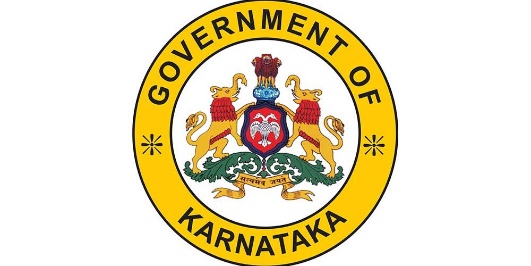 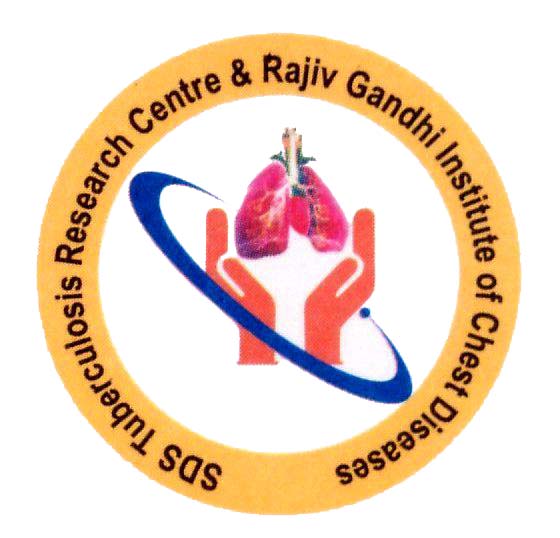     SDS TRC    &RAJIV GANDHI INSTITUTE OF CHEST DISEASES (An Autonomous Institute of Government of Karnataka) Someshwaranagar 1st Main Road, DRC Post, Near NIMHANS, BENGALURU–560 029Phone: 080- 26088667, 26088571E-mail: director.rgicd@gmail.comWebsite:- https://rgicd.karnataka.gov.in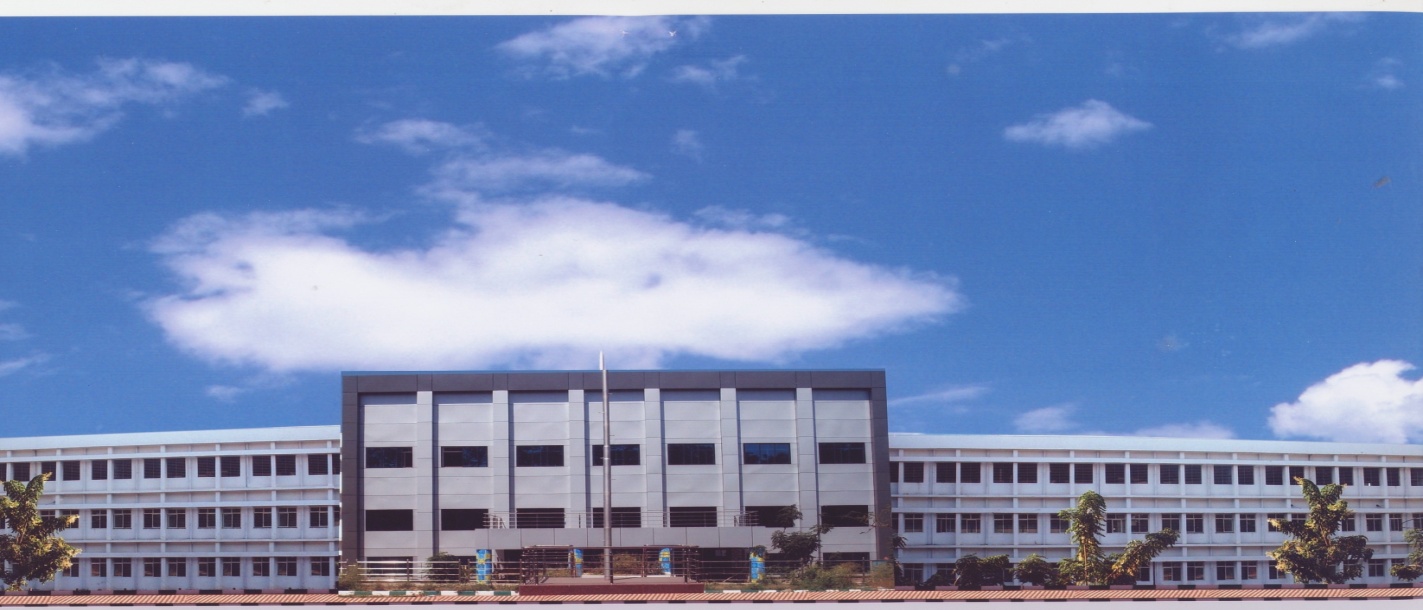 ITB No. SDS/TND/6/2022-23 dated   23.03.2023TENDER FOR THE PROCUREMENT OF DRUGS AND CHEMICALS / DISPOSABLE / MISCELLANEOUS ITEMS FROM PRIMARY MANUFACTURER / MANUFACTURERS MARKETED COMPANIES OR IMPORT LICENSE HOLDERS / AUTHORISED DEALERS/DISTRIBUTORSCHECK LISTFor Procurement of Drugs and Chemicals to SDS TRC and RGICD, BengaluruDOCUMENTS TO BE SUBMITTEDNotification No: SDS/TND/6/2022-23                                             Dated: -23.03.2023Note:- All the documents should be attested by Notary / Self Attested.							Signature of the Tenderer.							    Authorised Signatory,Name ………………………………….Designation……………………………Seal…………………………………….TENDER FORMSDS TRC AND RAJIV GANDHI INSTITUTE OF CHEST DISEASES (An Autonomous Institute of Government of Karnataka) Someshwaranagar 1st Main Road, DRC Post, Near NMHANS, BENGALURU–560 029Phone: 080- 26088667/571E-mail: director.rgicd@gmail.com, sdstbrgicd@gmail.comTENDER FOR THE PROCUREMENT OF DRUGS AND CHEMICALS / DISPOSABLE / MISCELLANEOUS ITEMS FROM PRIMARY MANUFACTURER / MANUFACTURERS MARKETED COMPANIES OR IMPORT LICENSE HOLDERS / AUTHORISED DEALERS/DISTRIBUTORSThe tender documents can be downloaded from Website:  http://www.eproc.karnataka.gov.in , https://rgicd.karnataka.gov.inSDS TRCAND RAJIV GANDHI INSTITUTE OF CHEST DISEASES TENDER NOTIFICATIONNotification No: SDS/TND/6/2022-23                                                Date:-23.03.2023 INVITATION FOR TENDERThe Director, SDS TRC and Rajiv Gandhi Institute of Chest Diseases, Bangalore, hereby invites tenders under e- Procurement system from PRIMARY MANUFACTURERS / MANUFACTURERS MARKETING COMPANIES / AUTHORISED DEALERS/ AUTHORISED DISTRIBUTORS  OR IMPORT LICENSE HOLDERS (in case of imported drugs) /for supply of Drugs and Chemicals for 1 year, as detailed in Annexure-I of this Tender, as per the Karnataka Transparency in Public Procurement Act 1999 and Rules 2000, there under. 	“A primary manufacturer” is defined as a Person/Company having an own manufacturing unit that performs all the manufacturing and processing operations needed to produce items in their appropriate dosage forms, including processing, blending, formulating, filling, packing, labelling and quality testing with a valid licence under Drugs and Cosmetics Act, 1940 and Rules but does not include loan licence.“Loan Licence Manufacturers” (Manufacturers engaged in manufacturing under, ‘Loan Licence’ obtained under the Drugs and Cosmetics Act, 1940 and Rules) are not considered as Primary Manufacturers and hence are not eligible.The term ‘Authorized Signatory’, means a Proprietor /Proprietreix, or a Managing partner or an whole-time employee in executive cadre, in a Proprietorship Concern / Partnership Firm or a person who is working as Managing Director / Director Finance / Director Marketing / General Manager / Assistant General Manager / Manager / Company Secretary / An officer of the Company who has been authorized by the Proprietor / Board of Management / Managing Director in the Tenderer Company to sign the tender related documents who has authority to take decision on the spot with regard to all the aspects of the Tender.The term “PURCHASER” for the purpose of placing the order, accepting / rejecting the goods, payments and sending samples for testing by the Director, SDS TRC and RGICD, Bangalore and any other agency authorized by the Institute, who are bound by the Contract in pursuance of this Tender, while purchasing the items.The term “TENDERER” means the PRIMARY MANUFACTURERS / MANUFACTURERS MARKETING COMPANIES/ AUTHORISED DEALERS / AUTHORISED DISTRIBUTORS OR IMPORT LICENSE HOLDERS (in case of imported drugs) / participating in this tender.The term “CONTRACTOR” refers to the successful Tenderer who has entered into an agreement with Director, SDS TRC and RGICD, Bangalore for the purpose of supplying Drugs and Chemicals, Disposables Items as mentioned in this tender.Tender Inviting Authority for the purpose of this tender means the Director, SDS Tuberculosis Research Centre and Rajiv Gandhi Institute of Chest Diseases, Bangalore.Tenderers are free to quote for items listed in Annexure-I. The evaluation of tender will be done on per item basis, denoted by the items code.Tenders of only those Tenderers who fulfil the Terms and Conditions of this tender will be considered for evaluation. The tenders will undergo evaluation at every stage of processing and any tender found at any stage, not in conformity with the stipulated tender conditions including specifications/ found to have uploaded defective and incomplete documents / samples of the items found not in conformity with the specifications or found defective either physically or analytically will be rejected. Interested eligible Tenderers may obtain further information from the Office of the Director, SDS TRC and RGICD, Bangalore Ph: 080-26088667, 080-26088571 Email: director.rgicd@gmail.com. The Tenderer should submit one set of spirally bind (serial wise) hard copy of all the documents which they have uploaded in the e-portal to this office in a sealed cover on or before the date of opening of Technical BID. 5. (a) Schedule of Events: -(b) Venue: 	Office of the Director, SDS TRC and RGICD, Someshwaranagar 1st Main Road, DRC Post, Near NIMHANS, Bangalore Ph: 080-26088667, 26088571                         email: director.rgicd@gmail.com(c) Opening of Financial Bid/Commercial Bid:-Price Bid of only those Techno-Commercially responsive bids will be opened on a date notified or on any further date to be notified/ informed to the Techno-Commercially responsive Tenderers.(d) 	Validity of Contract – On Contract basis for a period of 12 months from the date of issue of Letter of Award Contract.(e) 	Tenders shall remain valid for 90 days after the deadline for submission of tenders prescribed by the purchaser, a Tender valid for shorter period shall be rejected by the purchaser, as Non-Responsive.6. 	Tender document should be uploaded through e-procurement system only. The Tender Document submitted directly to the institution will not be considered.SECTION-IITERMS AND CONDITIONS1.1 The Tender shall be uploaded only if the Tenderer is agreeable to all the Terms and Conditions of this Tender, which includes the Description and Specifications of the Items mentioned therein.     a. The Tenderer shall upload the tenders through e-procurement portal using User’s ID and Digital Signature Certificate for Techno-Commercial and Price Bids.     b. Items required are listed with specific Code numbers and other details in Annexure-1.1.2 Irrespective of the terms and conditions the Tenderer may have specified, only the terms and conditions specified in this tender shall be binding on the Tenderer and the tendering authority.  2.  The Tenderer shall upload the tender in the manner described here under: -Tender Bid Document PriceDemand Draft in favour of Director, SDS TRC & RGICD, Bengaluru for Rs.2,000/- (Rs. Two Thousand Only) along with the hard copy of the documents uploaded in e-portal.A.TECHNO-COMMERCIAL BID SHALL CONTAIN DOCUMENTS LISTED UNDER     1.  TECHNICAL QUALIFICATION CRITERIA. A. 1 Earnest Money Deposit/ Bid security-1.The Tenderer can pay the Earnest Money Deposit (EMD) of Rs.40,000/- (Rupees Forty Thousand only) in the e-procurement portal using any of the following payment modes:-Credit Card Direct DebitNational Electronic Fund Transfer (NEFT)Over the Counter (OTC)OTC Designated Bank Branches listed in Annexure-II can be obtained through website http://eproc.karnataka.gov.in in contractors/bidders section where a bidders section where a bidder can make a payment. The bidder Bid will be evaluated only on confirmation of receipt of the payment (EMD) in the GOK’s central pooling a/c held Bank.EMD will be accepted only in the form of electronic cash in any of the designated Nationalise Bank Branches located across the Country (and not through Bank Guarantee) and will be maintained in the Govt.’s central pooling account authorized Bank until the tender is awarded to the successful Tenderers.b. The entire EMD amount for a particular tender has to be paid in a single transactionc. 	The EMD money received for all the tenders floated through the e-Procurement platform will be collected and maintained in a central pooling account. A.2 Refund of EMD:-The EMD money will be kept in the central pooling account until the tender is awarded to the successful Tenderers. Based on the instructions of Tender Accepting Authority (TAA) the EMD amount of the unsuccessful Tenderer will be refunded to the respective Bank a/c’s of the Contractor registered in the e-Procurement system.A.3 GST Registration Certificate (MANDATORY)A.4 Copy of PAN Card of the Tenderer. (MANDATORY) A. 5 GSTR3B & GSTR1 With Payment Receipt (MANDATORY)Latest GSTR3B & GSTR1 with payment Receipt shall be uploaded otherwise will be considered as “Non-Responsive”.A.6 Annual Turn Over Statement (MANDATORY)a). For preceding three financial years 2019-20, 2020-21 & 2021-22 certified by Commercial Tax Officer/Charted Accountant as per Annexure-IV is to be uploaded otherwise will be considered as “Non-Responsive”.A.7 Balance sheet and Profit and Loss Account.  (MANDATORY)	The tenderer should upload the Balance Sheet and Profit and Loss account for preceding three financial years 2019-20, 2020-21 & 2021-22 of the Tenderer certified by Chartered Accountant. A.8 License (MANDATORY)1) 	a) Original Manufacturing license Certified Copy along with List of Products permitted issued under the Drugs and Cosmetics Act 1940 and Rules, and Up to date original Renewed License along with list of products permitted, for the quoted Items, is to be uploaded. 	b) In case of Manufacturing License is under renewal, the bidder should upload the validity certificate retention license issued by the Licensing Authority in respect of their manufacturing license clearly indicating that the manufacturing licence continues to be valid at least during the period of tender process.) 2)	When a product is manufactured by some other Manufacturing company, the Tenderer should furnish the Loan Licence / Marketing Licence issued by the Competent Authority.A.9	List of Items supplied to various State/National/International Agencies with quantities including Supply to Programs sponsored by WHO/UNICEF during the last three financial year. If any.A.10 List of items quoted for by the bidder as per Annexure – (MANDATORY)In case of imported items WHO-GMP certificate / CE Certificate should be uploaded and the copies shall be attested by the licensing authority / Notarized, Original Certificate of Incorporation signed by the Registrar of Companies (ROC) in case of a company/firm. Original proprietorship Certificate in case of a proprietary firm.Original import license in respect of imported items quoted by the bidder. The Import Licence should be valid for at least preceding three years without break.Form of Authorization in original as per Annexure-VIIITender Offer Form as per Annexure- IX Part IDeclaration by the Bidder as per Annexure-IX Part IIA.11. Authorization CertificateThe form of Authorization issued by the Manufacturer to the Manufacturer Marketing Company referred in Annexure –VIII in original, is to be uploaded if Tenderer is an Manufacturer Marketing Company. A.12 Tender Offer Form (MANDATORY)Tender Offer Form with an undertaking to abide by the terms and conditions of the tender in the format as per Annexure –IX-Part-I, of the Tenderer is to be uploaded. A.13 Declaration Form (MANDATORY)Declaration from the Tenderer in the format as per Annexure-IX Part II of the Tenderer is to be uploaded. A.14. List of Drugs and Chemical Items quoted (Mandatory)List of Drugs and Chemical items quoted by the tenderer to be furnished separately as per Annexure-X, is to be uploadedA.15. Seal and SignatureThe tender documents uploaded should have Seal and Signature on all pages including the Annexure by the authorized signatory [Vide Section I, 1 (a)].A.16. The Documents/Certificates should be: - a) The Documents uploaded should be clearly visible failing which such documents shall not be considered.   b) The documents uploaded in general documents should be named individually.A.17. List of Items suppliedList of Items supplied to various Government/Quasi Government/Autonomous Institutions with quantities during the financial years 31-03-2019, 31-03-2020 and 31-03-2021 i.e. for the years 2018-19, 2019-20 and  2020-21 as per the Annexure-XII of the Tenderer is to be uploaded. If Any.A.18. BIS/ISI/CE/ISO/FDA/Revised Schedule M-GMPBIS / ISI / CE / ISO / FDA /Revised Schedule M-GMP Certificates, wherever applicable is to be uploaded, otherwise the products will not be considered. If Any.A.19. For ImportersThe tenderer quoting for items under import license shall produce all the above mentioned applicable documents and also has to produce the following documents as formalized as per the prevailing international norms or bilateral agreements between India and the exporting country.a) Valid import license.b) Registration certificate issued by the Drugs Controller General of India, New Delhi.A.20. Submission of Original DocumentsThe original documents uploaded under Technical Bid should be produced before the Tender Committee if required. A.21. New Drugs / ProductsIn case of “New Drugs / Products” as defined at Rule 122-E of the Drugs and Cosmetics Act, which may fall short of 3 years Market Standing, the bidder is allowed to claim it as  New Drugs as defined, in which case:a) The bidder should furnish the Market Standing Certificate for the period over which he has manufactured and sold.b) The bidder should furnish a synoptic statement of TEST REPORTS of all the batches FROM THE FIRST BATCH ONWARDS he has manufactured and sold, duly signed by the bidder himself. B.  PRICE BID SHALL CONTAIN THE DOCUMENTS LISTED HEREUNDER:B.1 PRICE SCHEDULE a) Price Schedule in the prescribed format (Annexure-VIII) shall be uploaded in the e-procurement platform.    	The rate quoted per unit for landed/basic price shall be inclusive of Excise duty, packing forwarding charges, freight, Insurance, customs duty and local Sales tax / GST etc,.        b) The rate quoted in the e-procurement platform format should be for the unit. The Tenderers are strictly prohibited to Change/alter specification or unit size given in the e-procurement platform format otherwise the rates offered will not be considered.        c) The Tenderers are required to furnish the break up details of landed price as per the e-procurement platform format. The landed price which shall include all the above components shall be the criteria for evaluation of price bid / financial bid under e-Portal of this tender.     	B.2 Both the Technical Bid and Commercial Bid for supply of Drugs and Chemicals shall have to be uploaded under appropriate headings. a) In the event of any discrepancy with respect to the rates quoted the Purchaser reserves the right to   accept the lowest rate.b) All pages of the Tender except for printed literature if any enclosed shall carry the full signature of the person signing the Tender.c) If the Tenderer intentionally / mistakenly disclose the Price in the Technical Bid, such tender will be rejected.GENERAL CONDITIONS1.  The language of the Tender shall be English. In case, the original documents are issued in vernacular, the translation certified by the authority signing the original / by a notary should be uploaded along with the original.2.  The Tender Inviting authority may, at his discretion, extend the deadline for submission of Tenders, in which case, all rights and obligations of the Tendering authority and the tenders subjected to the previous deadline, will thereafter be subject to such extended deadline.3. The Tender Accepting authority reserves the right to cancel the tender partially or completely at any point of time without assigning any reasons.4.  Technical Bids will be opened on 28.04.2022 at 3.00pm in the ‘Office of the Director, SDS TRC and Rajiv Gandhi Institute of Chest Diseases, Bangalore’. [Ph: 080 – 26088667, 26088571] in the presence of Tenderer or their authorized representative who may choose to be present and the downloaded documents will be verified by the Tender Scrutiny Committee constituted by the Tender Accepting Authority   	Price Bids of only those Tenderers which satisfy the standard criteria laid down on the basis of the details furnished by the Tenderer in Technical Bids [under terms and conditions for Technical Bid (Section II)] will be opened on a date notified or any further date to be notified/informed to the Techno-Commercially Responsive Tenderers.5. Entry to participate in the Tender Opening Committee Meeting shall be restricted to only one person per tenderer who shall be the “Authorized signatory”.6. The Tenderer or his Authorized Representative who is present shall produce the authorization letter and sign in the Attendance Register evidencing his presence during the opening of tenders, authorized by tenderer / authorized signatory.7. The Tenderer shall bear all costs associated with the preparation and submission of his tender and the Tender inviting authority / Purchaser will in no case be responsible or liable for these costs, regardless of the conduct or out-come of the Tendering process.8. SUBMISSION OF SAMPLESa) The Tenderer shall submit the samples before __________ upto 4.00pm to the Medical Main Store, SDS TRC and RGICD, Bangalore as per Annexure-XIII and Quantity indicated in Annexure-XIV for item scheduled in Annexure-I, within the time schedule prescribed.b) The sample shall be in original form in which supplies will be made, if the contract is awarded. c) Samples furnished should have the MRP.d) The drugs which have been manufactured as Physician sample and other institutional supply will not be considered and that should not be furnished as Sample.e) Samples of Schedule- H and H1 drugs warning mentioned drug formulation shall be labelled with the symbol Rx which shall be in red on the left top corner of the labelf) Expired drugs will not be considered as Sample (As on Date of opening the sample)g) The cost of the sample will not be payable by the Tender inviting authority.h) The sample submitted will not be returned to the Tenderer either successful or unsuccessful, under any circumstances. 9. QUOTATIONSTenders have been invited in the ‘generic name for Drugs and Chemicals’.  The Tenderer should quote the rates for the same. The composition and strength and specification of the product, should be as per details given in Annexure-I. The rate quoted shall be for the Unit Pack shown against the item in Annexure-I. Also the pharmacopoeia specifications i.e., IP/BP/USP should be clearly mentioned against the item quoted as per provision of Drugs and cosmetic act 1940.1. The quotations shall be in Indian Rupees and the rate Inclusive of all (GST) Excise Duty, packing and forwarding, transportation, insurance and any incidental charges and payable, if any, should be quoted for the required item, On SDS TRC and RGICD, Bangalore/ Delivery, as per the orders and according to the unit asked for in accordance with the price bid format provided under e-Portal of this tender. This price shall be the criteria for evaluation of price bid / financial bid as B.1 above. Tender for the supply of Drugs and Chemicals, with conditions like “at CURRENT MARKET RATE” “SUBJECT TO AVAILABILITY” “SUPPLIES WILL BE MADE AS AND WHEN SUPPLIES ARE RECEIVED” ETC., will not be accepted. Handling, clearing, transport charges etc., will not be paid. The deliveries should be made as stipulated in the purchase order placed with successful Tenderers.2. The Tenderer should specify the make (Manufacturer) of the item quoted and should quote only for one make for each item. Tenders quoted for multiples make for one items will be rejected.3. The rates quoted should not be linked to the quantum of the order or destination.a) The rates quoted should be to deliver the supplies to the addressee at the destination to SDS TRC and RGICD, Bangalore /Institution at no extra cost to the purchaser. b) No Tenderer shall be allowed at any time on any ground whatsoever to claim revision of or modification in the rates quoted by him. Clerical error, typographical error, etc., committed by the Tenderers in the tender forms shall not be considered after opening of the tenders.REFUND OF EMDThe EMD money will be kept in the central pooling account until the tender is awarded to the successful Tenderer. Based on the instructions of Tender Accepting Authority (TAA) the EMD amount of the unsuccessful Tenderers will be refunded to the respective Bank a/c’s of the contractor registered in the e-Procurement system.10. SECURITY DEPOSIT AND CONTRACT.a) The Tenderer whose offer is accepted as L-I, L-II and L-III preferred tenders, on being informed, should execute a Contract Agreement on Karnataka Government Stamp Paper in duplicate of the value of Rs. 100-00 (Rupees Hundred Only – cost to be borne by the Tenderer) as provided by Article 5 of the schedule of Karnataka Stamp Act. A copy of the contract agreement will be given to the Tenderer. The Specimen form of agreement will be as per the Annexure-XV. In case L-I default in executing a Contract agreement within the next 15 days of acceptance of his tender his status as L-I will stand cancelled and L-II tenderer will be invited to enter into Contract agreement consequently the EMD / SD of the L-I stand forfeited to SDS TRC and RGICD, Bangalore.b) Stamp duty in case of documents to be executed by the Government or on behalf of Government is exempted under section 3 of the Karnataka Stamp duty Act, 1957 (As per Government Letter No. HFW 152 HPC 2000 Dated: 12-01-2001. c) The Successful Tenderer whose offer is accepted as lowest shall be required to pay a Security Deposit as detailed below:SECURITY DEPOSITTotal value of contract undertaken @ 5% of contract value The Security Deposit should be furnished in respect of each contract on or before the due date fixed, in the form of Demand Draft drawn in favour of the Director, SDS TRC and RGICD, Bangalore payable at Bangalore, along with the agreement.d) The agreement along with the specified “Security Deposit” should be submitted within FIFTEEN DAYS from the date of receipt of the intimation of the Acceptance of Offer. e) Agreement not accompanied by the Security Deposit or any partial agreement deleting certain clauses/items, will not be accepted, and will be deemed as non-submission of agreement and violation of the Tender Condition and the Earnest Money Deposit of such Tenderers will be forfeited to the SDS TRC and RGICD, Bangalore without notice. Further, such Tenderer ceases to have any rights whatever in this regard with respect to his tender or the Contract issued thereon.f) i) The Earnest Money Deposit of such successful Tenderer, who fails to execute the Agreement / who fails to furnish the Security Deposit within the stipulated period / who furnishes partial agreement deleting / altering the specified clauses will be forfeited to the SDS TRC and RGICD, Bangalore and his tender will be rejected and the company will be Black Listed and  he will be liable for all damages caused including the liabilities to pay any difference between the prices accepted by him and those ultimately paid for the procurement of the items concerned by the Director, SDS TRC and RGICD, Bangalore. Such damages shall be assessed by the Director, SDS TRC and RGICD, Bangalore, whose decision is final in the matter.ii. The original agreement shall be with the Tendering authority. The Tenderer shall collect the signed copy of the agreement from this office. The purchaser will not be responsible for the loss of the copy not collected by them.g) Violation of any of the Clause of the Agreement shall be deemed as violation of Terms and Conditions of this Tender.h) The Contractor is permitted to claim the Security Deposit on completion of the contract Period or after executing all the supplies satisfactorily, whichever is later. The refund of the Security Deposit shall be subject to satisfactory performance of the contract as per the terms and conditions of the contract. The Security Deposit not claimed within three years from the date of expiry of the contract will be forfeited to the SDS TRC and RGICD, Bangalore without notice.11. FALL CLAUSES1)  The price quoted shall not in any case exceed the maximum wholesale ceiling price (bulk), if any, fixed by the Govt. of India / NPPA / State Government or the Whole Sale price fixed by the tenderer for General Market. The Tenderer shall mention such fixed rates in the quotation sheet against each item quoted.2) Request for price revision due to increase in Excise Duty or other Government Levis will be considered only for such batch or batches of products, which have suffered such increase in Excise Duty. Correspondingly, the Contractor shall pass on the benefit due to decrease in or exemption of excise duty, to the SDS TRC and RGICD, Bangalore and should produce the ‘Gate Pass’ issued by the Excise department.The Contractor pleading for such price revision shall produce all the necessary comparative documents issued by the Competent Authority and shall also provide such additional information / documents which the Purchaser may desire for taking decisions.3) Failure to notify the Purchaser to pass on such benefits due to decrease in Excise duty or Customs Duty (Wherever applicable) Exemption accorded shall entail disqualification of the Contractor and forfeiture of the Security Deposit due if any and the firm will be Black Listed.12. STANDARDS AND SPECIFICATIONS.1) The items supplied shall confirm to the Quality Standards including the standards specified for packing materials under Drugs and Cosmetics Act and Rules framed there under.2) The items shall be labelled as per provisions under Drugs and Cosmetics Act and the Rules made there under. The size of the label shall be proportionate to the size of the container.3) The packing shall be in accordance with the General Specifications and Individual Specifications shown against the item in Annexure-I4) Each consignment of supply shall be accompanied by Report of Tests and Analysis of batch / batches of Drugs issued by authorized laboratories. Supplies, without Report / Reports of the Tests and Analysis as prescribed under Drugs and Cosmetics Act and the Rules made there under for each batch, will be rejected and will be deemed as “Not Supplied” even if the consignment is left in the premises of the Purchaser for whatsoever reason. 13. PACKING DETAILS1. Disposables and Surgical Items should specifically indicate storage requirements on labels and on each and every container and should be transported in appropriate containers to ensure stability in transit from the point of shipment to the destination.2. All packing must be tamperproof.3. The contractor shall provide such packing for the goods including the outer bulk packs, required to prevent their damage or deterioration during handling and transit to their final destination as indicated in the orders.4. The packing shall be strong enough to withstand without limitation, rough handling during transit and exposure to weather conditions. 5. The goods shall be packed using virgin packing materials in such a manner as to ensure delivery in good condition. The supplies packed in used / recycled containers will be rejected and such supply will be deemed as Below Standard supply and such company will be liable to be blacklisted.6. Supplies with smudged, corrected, over-written or masked labels due to whatever reason will be rejected.7. It should be ensured that only first use packaging material of uniform size including bottle and vial is used for making supplies.8. All primary packing containers should be strictly conforming to the specification included in the relevant pharmacopoeia and the Drugs and Cosmetics Act and rules.9. The final packing (shipper packing) in cartons should be as per Standard Operating Procedures (S.O.P). However, it should not exceed 20 Kgs by weight, to enable easy handling.10. Stores should strictly confirm to the required specifications only failing which supply will be rejected.14. Labels and Literature1. In case of products indicated with [#] mark, product literature must be provided with every unit pack. The product literature, in brief, shall state Chemical entity, Composition, Indications, Side effects, Toxicity, Safety assessed, doses, caution, warning, adverse reactions, special precautions, interaction with other drugs / food / habits. 2. The labels in case of injectables should indicate whether the preparation is for I.V/I.M/S.C / ID etc.3. Packs containing Ampoules shall be supplied with Ampoule cutters with every unit pack @ 1 cutter file per 10 ampoules. SPECIAL NOTE 1. Every consignment of Blood and related products should be certified to be 	a. AIDS Free 		b. Hepatitis B Free.2. Strips of Aluminium foils refer to gauge 04.3. Aluminium foils as back material for blisters refer to gauge 04.4. The rigid PVC used in blister packing should be of not less than 250 micron.5. All glass bottles should be of new neutral glass. 6. All liquid orals should be provided with a measuring device. 7. All plastic containers should be made of virgin grade plastics. 8. Injection in vials should have a snap of seals.9. The strips shall be Aluminium AL STRIP/AL BLISTERS with Aluminium foil back. 10. Schedule H and H1 drugs warning mentioned drug formulation shall be labelled with the symbol Rx which shall be in red on the left top corner of the label15. EXPIRY DATE:1. All items must indicate the Date of Manufacture and date of Expiry. All items must arrive at the purchaser’s point with a remaining shelf life of at least 80% (eighty percent) of the total stipulated shelf life of the product. In case, the product supplied is below 80% of shelf life it will be rejected.2. The stocks of items having date of expiry should be replaced with fresh stocks from the latest batch if informed 3 months before the date of expiry to an extent of 100% of the total stocks so returned by such institutions. 3. Replacement should be made within 30 days from the date of intimation, failing which the equivalent amount will be recovered and the cost of destruction of the time expired items will be recovered from their pending bills / Security Deposit. 16. QUALITY, TESTING AND INSPECTIONa) Purchaser reserves the right to test each batch or batches selected at random of the consignment received either at the time of receiving the goods or at any time during the shelf life of the product for test and analysis at any laboratory approved under the Drugs and Cosmetic Act and Rules notwithstanding the routine sampling that may be carried out by the Drugs Control and Regulatory authorities. The actual cost of testing will be deducted by SDS TRC and RGICD, Bangalore for the above purpose from the respective Tenderer.b) If the sample or samples is / are declared to be “NOT OF STANDARD QUALITY” OR SPURIOUS OR ADULTERATED OR MISBRANDED, such batch / batches will be deemed to have been rejected. If the samples do not confirm to the statutory standards, the contractor will be liable for relevant action under the existing laws including prosecution.i) In case, a batch tested declared as “Not of Standard Quality”, the Contractor shall supply a fresh stock of “Standard Quality” equivalent to the entire quantity of the batch supplied earlier, irrespective of the quantity available in stock, within 30 days from the date of receipt of such communication.ii) The stock declared as “Not of Standard Quality” shall be destroyed by the purchaser after receipt of the fresh stock / 30 days and shall not be returned to the Contractor under any circumstances.iii) An amount equivalent to actual cost or as prescribed by the Pollution Control Board of the said batch supplied will be recovered from the Contractor towards the expenses for destruction and disposal of above class of drugs.c) The items shall have the active ingredients as per the specifications throughout the shelf life period of the item. The samples will be drawn periodically throughout the shelf life period for analysis.d) In the event of the Contractor failing to make good the rejected stocks, the security deposit furnished by the Contractor shall be forfeited and in respect of the remaining damages, action under the existing laws will be initiated to recover such loss and also will be blacklisted.e) In case fresh supplies are not delivered within 30 days as per clause B (1)   above, the purchaser shall be free to purchase the identical item from any other alternative source or from the open market in the order of preference and recover the difference of cost from the Contractor.f) If any item supplied by the contractor is partially or wholly used or consumed after supply and is subsequently found to be not as per specifications, inferior in quality or description or otherwise faulty or unfit for consumption, then the items will be replaced by the contractor in addition to destruction of the remaining items as mentioned in clause B (i) and B (ii) above. If the payment for the supply has already been made for the particular batch / batches, then deduction will be made in the subsequent bills or by any other source.g) The Tenderer should clearly understand that the decision of the Director, SDS TRC and RGICD, Bangalore, or any Officer authorized by him as to the quality of the supplied Drugs and Chemicals shall be final and binding.17. NOT OF STANDARD QUALITY-REGARDING.a. In the event of communication from Drug Control Authorities / Government authorized testing labs that a batch of the consignment supplied is not of standard quality / spurious / adulterated / misbranded, the conditions stated in Para 17(b) above shall be applicable, irrespective of the test reports received earlier and shall be binding on the contractor. b. In the event of contractor failing to make good the loss due to such rejection incurred by the   purchaser, security deposit will be forfeited and action under existing laws to recover the loss will be initiated. The Contractor will be liable to be blacklisted besides recovering the loss.18. VALIDITY OF CONTRACTThe rates quoted shall be valid for the period not more than 12 months extendable by 3 months from the date of issue of Award of Rate Contract.19. TENDER EVALUATIONThe evaluation of the tender in Techno-Commercial Bid/ Price Bid (Cover – A and B) will be done as per the Karnataka Transparency in Public Procurement Act 2000 in the order of preference as under. 	First Preference		- L-I	Second Preference		- L-II	Third Preference		- L-IIIThe competent authority of Director, SDS TRC and RGICD, Bangalore  will take a decision in consideration of the prevailing policy of the Government and the tender conditions, to award the status for each Tenderer with respect to each item as under: - The Director, SDS TRC and RGICD, Bangalore will call upon the successful Tenderers, informing the acceptance of his tender for the item to execute the agreement and to furnish the Security deposit. The Director, SDS TRC and RGICD, Bangalore will issue the list of successful Tenderers after getting the agreements and the Security Deposit from the successful Tenderers.If the L-I contractor fails to execute the purchase order, the purchaser shall opt for L-II and L-III and in the open market in the order of priority and the difference of cost (if any) will be recovered from the defaulting contractors as per clause (22).  20. ORDERS AND DELIVERY SCHEDULESi) The Purchaser does not guarantee the quantity, which will be ordered. The quantity mentioned is only the tentative requirement and may increase or decrease as per the actual requirement. No claims shall lie against the Director, SDSTRC and RGICD, Bangalore in this regard. The rates quoted should not vary with the quantum of the order or the destination.ii) The Purchaser reserves the right to order for only such quantity as may be necessary and the Contractor is bound to supply the ordered quantity only. Quantities supplied in excess will not be paid.iii). Supplies are to be made as per the delivery schedule and timings given by the purchaser.iv) The Contractor is permitted to supply the full quantities of each item ordered within 45 days from the date of the supply order.v). If the supply of the full ordered quantity is not completed within the stipulated period, the supplier will pay penalty as mentioned below.	45 – 60 days 	:       		1% penalty on the belated supply of the order.	60 - 90 days	:		3% penalty on the belated supply of the order      After 90 days	      :		Liable for cancellation, blacklisting / forfeiture of                                                     EMD/SD without notice.vi) The order will stand cancelled at the end of 90th day after levying penalty on the value of unexecuted order. Penalties shall also thereafter apply to the contractor as specified in Clause 27. Apart from risk purchase action, the Tenderer shall also suffer forfeiture of the Security Deposit and shall invite other penal action like debarring from participating in both present and future tenders of SDS TRC and RGICD, Bangalore without notice.21. PENALTY CLAUSE:a) In case the supply is not completed fully as mentioned in Clause 20(e), the Purchaser reserves the right to cancel the order for non-supplied quantity and proceed with the purchase of the same generically identical item from L-II or L-III or from the open market in the order of preference as specified under clause 20(e).b) The difference of cost due to purchase from the next alternate source like L-II, L-III or open market in the same order of preference shall be recoverable from the Contractor as under:	Difference of cost between L-I and L-II from L-I	Difference of cost between L-II and L-III from L-II	Difference of cost between L-III and open market from L-III.c) In case L-II and / or L-III are not specified, the difference of cost shall be recoverable from L-I or L-II with reference to the purchase price as the case may be. d) i) However, the contractor for the items to be imported is permitted to supply the entire quantity ordered within 45 days from the date of receipt of order without penalty.ii) For delay in supply of imported items beyond 45 days a penalty @ 1% on the belated supply of the quantity shall be recovered and the total time taken for supplies with penalty shall not exceed 90 days from the date of receipt of the supply order. If the supply exceeds 90 days the contractor is liable for cancellation, blacklisting / forfeiture of Security Deposit without notice.iii) Non-supply within the stipulated period will entail the purchaser to purchase the same generically identical item from any other source as per clause “a” above and the difference of cost, if any, shall be recovered from the defaulting contractor as per clause “b” above. 22. STAGGERED SUPPLY:a) The Contractor should accept the supply orders for any item for staggered supply, with stipulated time schedules for supplies and submit separate Bills for payment for each supply. b) The purchaser reserves the right to proceed with the risk purchase from the alternate source in case the supplies are not delivered on time and the difference of cost including the incidental charges if any will be recovered from the Contractor. c) Supplies under staggered supply order should be delivered immediately on time as specified in the schedule.23. PAYMENT CLAUSEa) No advance payment will be made towards the supply. Payment will be made only after the supplies as per the supply order.b) Payments towards the supply of Drugs and Chemicals will be made strictly as per rules of the SDS TRC and RGICD, Bangalorec) No claims shall lie against the SDS TRC and RGICD, Bangalore in respect of interest on Earnest Money Deposit or on Security Deposit.d). Payment will be made on receipt of satisfactory supply report from the concerned authority.24. REPLACEMENT OF ITEMSa) Items supplied in damaged or soiled condition or found “Not in conformity” with the accepted specification, will not be accepted and should be replaced at no extra cost to SDS TRC and RGICD, Bangalore. WITHIN 30 DAYS FROM THE DATE OF RECEIPT OF INTIMATION, failing which, 3% penalty will be levied for the belated supplies made within another 30 days.b) If the replacements are not made even within the above penal period, the purchaser will be free to proceed with the purchase from alternate sources as per Clause 22 above.c) Items declared as “Not of Standard Quality” by the competent authorities like Bureau of Indian Standards, Drugs Controller or the like, should also be replaced at no extra cost to the SDS TRC and RGICD, Bangalore. WITHIN 30 DAYS FROM THE DATE OF RECEIPT OF INTIMATION failing 3% penalty will be levied for the belated supplies made within another 30 days, failing which the purchaser shall be free to proceed with the purchase from alternate sources as per Clause 22 above. d) In case of dispute, regarding the non-conformity with the specifications, the decision of the Director, SDS TRC and RGICD, Bangalore will be final.25. DISQUALIFICATION CRITERIAa) In the event of supplies failing in quality test, the purchaser reserves the right to purchase from alternate source. b) Further, the Director, SDS TRC and RGICD, Bangalore reserves the right to cancel the contract and forfeit all the dues and deposits of the contractor if the quality failure occurs recurrently and if the quality failure happens to be of grave nature affecting the life or quality of life. This shall be, however, notwithstanding any other action that might be proceeded with, under the law.c) Such firms may be liable to be blacklisted for 5 years beginning from the year, in which defective supply was detected notwithstanding any action under the Drugs and Cosmetics Act, and the matter will be notified to the Drugs Controller for necessary action.26.  BLACK-LISTING OF DEFAULTING CONTRACTORS:a) The Tenderers who have been declared as de-registered/debarred/Black listed, either by central or any State Government / DGS&D, even after the award of Contract shall be treated as non-responsive Tenderers. b) The Purchaser reserves the right to BLACK LIST any Contractor either in whole or in part limiting to specified product / products, for breach of any of the Terms and Conditions of the tender.c) Such BLACKLISTED CONTRACTOR AND HIS ESTABLISHMENT will not be eligible to participate in any of the SDS TRC and RGICD Tenders for subsequent 5 years.d) In the event of tendered supplies(i) If four / more than four products of a firm fails in the quality tests then that firm will be blacklisted. ii) If four / more than four batches of a product fail in the quality tests then that product of that firm will be blacklisted.e) If a firm is awarded only one product and two / more than two batches of that product fails in the quality tests then such firm will be blacklisted.f) Such firms / products will be blacklisted for five years beginning from the year following the one in which defective supplies were detected and contract with the such contractor will be suspended and purchases will be made from alternative source. The contractor shall also be liable for action under criminal law and the matter shall be notified to the Drug Controller of the concerned state, also all the deposits and dues of such Tenderers/ Contractors shall be forfeited to the SDS TRC and RGICD, Bangalore The Purchaser reserves the right to BLACK LIST any tenderer for the following reasons:Abnormal under-quoting to sabotage the process.Non-executing of agreement and the Security deposit when his offer/s is/are accepted.Submission of false documents to get declared as responsive.Canvassing through whatever means to get his tender approved.Indulging in corrupt practices like offering incentives / inducements / coercion etc. to seek favour of approval.Interfering in the process of evaluation through submission of false documents on other tenderer/s.Bringing extraneous pressure on the officers or officials to get his tender declared responsive.Any other activity which would affect / interfere with the evaluation process.Supply of spurious drugs / Items.Supply of items of substitute make other than that mentioned in the tender and uploaded tender as sample with the tender.Recurrent supply of Not of standard items.Supply of DRUGS / Disposable/ Surgical Items packed in used / recycled containers. Recurrent delay in supplies.Indulging corrupt practices either to get supply order/s or to get the payment for supplies.Bringing extraneous pressure on officers / officials to place supply orders.Recurrent supply of items in packing materials of poor quality.Supply of quantity less than that claimed on the label.Canvassing to generate indents.The Firms / Manufacturers who have been notified as BLACKLISTED by the Central or any State Government are not eligible for participation in this tender. Such tenders will be rejected even if received.  If the Tendering authority comes to know of such Blacklisted status of the Firm subsequent to the opening of the Tender / Acceptance of the Tender / Awarding of the Contract, all the deposits and dues of such Tenderers/ Contractors shall be forfeited to SDS TRC and RGICD, Bangalore and such firms will be liable for Blacklisting.Director, SDS TRC and RGICD, Bangalore reserves the right to reject the tender of blacklisted companies and those companies whose past performance with SDS TRC and RGICD, Bangalore / any similar agencies/ Health Institutions was poor due to delayed and erratic supplies, frequent quality failures etc.27. TERMINATION OF CONTRACT UNDER SPECIAL CIRCUMSTANCESThe Purchaser may without prejudice to any other remedy for breach of Terms and Conditions of Tender, by written notice of one month, terminate the contract either in whole or part, stating reasons thereof.28. DISPUTES AND JURISDICTIONIn the event of any dispute arising out of the Terms and Conditions of the tender, such disputes would be subject to the jurisdictional courts in Bangalore, Karnataka.29. SAVING CLAUSE  PROTECTION OF ACTION TAKEN IN GOOD FAITHNo suit, prosecution or any legal proceedings shall lie against the purchaser or SDS TRC and RGICD, Bangalore or any person for anything which is done in good faith or intended to be done in pursuance of this Tender including the tendered quantity of the items notified.30. SPECIAL NOTEALL SUPPLIES SHOULD ACCOMPANY ORIGINAL DELIVERY NOTE OR INVOICES AND THE TEST REPORTS.PHOTOCOPIES / FAX COPIES OF THE DELIVERY NOTE OR THE INVOICE WILL NOT BE ACCEPTED.NO COMMERCIAL INVOICES WILL BE ACCEPTED FOR THE EXCISABLE PRODUCTS.GOOD NON ABSORBABLE PAPER SHOULD BE USED FOR THE DELIVERY NOTE AND THE INVOICES.THE MATTER PERTAINING TO THE SUPPLIES SHOULD BE EITHER PRINTED OR TYPEWRITTEN OR LEGIBLY HAND WRITTEN ON THE DELIVERY CHALLAN OR THE INVOICE.  THE DELIVERY CHALLAN OR THE INVOICE SHOULD NOT CONTAIN ANY MATTER ON ITS REVERSE SIDE.THE LABEL OF THE ITEM SUPPLIED UNDER THE CONTRACT SHALL NOT CARRY THE M.R.P.THE GENERIC NAME OF THE ITEM SHOULD BE AS BOLD AS THE TRADE NAME, IF ANY.THERMO SENSITIVE DRUGS / ITEMS WHICH ARE TO BE STORED IN REFRIGERATORS SHOULD BE SUPPLIED UNDER SUITABLE COLD CHAIN SYSTEM ONLY.ONLY PERMITTED COLOUR OF THE AMPOULE / VIAL SHOULD BE USED. ALL DOCUMENTS OF ITEMS MOVEMENT LIKE DELIVERY NOTE / CHALLAN, BILL / INVOICES SHOULD CARRY THE GENERIC NAME WITH TRADE NAME IF ANY, MAKE, BATCH NUMBER, DATE OF MANUFACTURE AND EXPIRY DATE.THE PURCHASER SHALL RESERVE THE RIGHT TO PURCHASE / NOT TO PURCHASE THE DRUGS / DISPOSABLE / SURGICAL ITEMS OVER AND ABOVE THE QUANTITY MENTIONED IN THIS TENDER, DURING THE CONTRACT PERIOD.IN ALL THE ABOVE CONDITIONS, THE DECISION OF THE DIRECTOR, SDS TRC and RGICD, BANGALORE SHALL BE FINAL AND BINDING.ANNEXURE –IDESCRIPTION OF ITEMSSDS TRCAND RAJIV GANDHI INSTITUTE OF CHEST DISEASES (An Autonomous Institute of Government of Karnataka) Someshwaranagar 1st Main Road, DRC Post, Near NMHANS, BANGALORE–560 029Phone: 080- 26088667E-mail: director.rgicd@gmail.comRef:-Tender Notification No: SDS/TND/6/2022-23Dated: 23.03.2023TENDER FOR THE PROCUREMENT OF DRUGS AND CHEMICALS / DISPOSABLE / MISCELLANEOUS ITEMS FROM PRIMARY MANUFACTURER / MANUFACTURERS MARKETED COMPANIES OR IMPORT LICENSE HOLDERS / AUTHORISED DEALERS/DISTRIBUTORSANNEXURE –II(Ref-Section - II Clause No.A.1)SDS TRC and RGICD, BANGALOREANNEXURE – IIIRef:-Tender Notification  No  :SDS/TND/06/2022-23ANNEXURE -IVCopy of PAN Card of the Tenderer(Mandatory)ANNUAL TURN OVER STATEMENTRef:-Tender Notification No. SDS/TND/06/2021-22     Date: 23.03.2023The Annual Turnover of M/s.  ________________________________________ for the past three years are given below and certified that the statement is true and correct.Date:                               Signature of Commercial Tax Officer/ Chartered AccountantSeal:                                                                                                                                                                                                      (Name in Capital) 	ANNEXURE-VIIMANUFACTURERS' AUTHORIZATION FORM*(To be printed and uploaded in the Company Letterhead)Ref:-Tender Notification No. SDS/TND/06/2021-22 /Date: 23.03.2023To,The Director,SDS TRC and RGICD, BANGALOREDear Sir: We ______________________________________________ who are established and reputable manufacturers of_________________________________________________________ having factories at (Address of the Factory) ______________________________________do hereby authorize M/s______________________ (Name and address of Agent) to submit a tender, and  sign the contract with you for the supply of  Drugs and Chemicals manufactured by us against the above Tender Notification of SDS TRC and RGICD, BangaloreNo company or firm or individual other than M/s___________________________________________are authorized to tender, and conclude the contract for the above Drugs and Chemical Items manufactured by us, against this specific Tender.  We hereby extend our full assurance as per Tender of the Section-I, Section-II and General Conditions offered for supply by the above firm against this Tender. (Person Name)(Name of Manufacturer Company)With seal and Signature(Note:-This letter of authority should be in original on the letter head of the Manufacturer and should be signed by a person competent authority of the Manufacturer.  It should be included by the Tenderer in its Tender).ANNEXURE- VIII PART-ITENDER OFFER FORMRef:-Tender Notification No. SDS/TND/06/2021-22 Date: 23.03.2023To, 	AaaThe Director,SDS TRC and RGICD,Bangalore. 560029.Sir,Having examined the tender documents in connection with the Supply of Drugs and Chemicals Items to your department under Bulk Purchase with staggered supplies for one year (Extendable for six Months) called by you, I / We, the undersigned offer to supply and deliver the above said items in conformity with the terms and conditions of the tender at the rates quoted in the Annexure if the contract is awarded in my / our favour.I / We understand that the quotation offered shall be valid for not more than 12 months (1 Year) from the date of award of tender and may be extended for 6 months.I / We undertake if our quotation is accepted, I / We will enter into contract to deliver the goods in accordance with the delivery schedule.I / We agree to abide by this tender for the specified period.I / We undertake to submit Security Deposit amount in accordance with the terms and conditions of the tender if our offer is accepted.I / We understand that you are not bound to accept the lowest or any quotations you may receive.ANNEXURE - IX PART-IITENDER DECLARATION FORM   Ref:-Tender Notification No. SDS/TND/06/2021-22  Date: 23.03.2023TENDER FOR SUPPLY OF DRUGS AND CHEMICALS FOR ONE YEAR FORMAT OF UNDERTAKING TO BE FURNISHED BY THE TENDERER FOR HAVING ACCEPTED THE TERMS and CONDITIONS OF THE TENDER DOCUMENT.ToThe Director,SDS TRC and RGICD, BANGALORESir,In accordance with the terms and conditions of tender document for supply of DRUGS AND CHEMICALS for ONE years I / We have gone through all the terms and conditions and hereby agree to accept and undertake to abide the same.Further stating that firm is not Black Listed with any Government/Quasi   Government Organizations and the documents submitted in the Tender are not false / erroneous.ANNEXURE - XList of Drugs and Chemicals quoted under this TenderRef:-Tender Notification No. SDS/TND/6/2022-23Dated 23.03.2023			Signature and Seal of the Tenderer:--------------------------Note: If the space provided is inadequate, use additional sheet/s and ensure that the format is the same. If more than one sheet is used, each page shall be serially numbered and signed in full and at the end the number of sheets used shall be indicated in figures and words and total number of items quoted shall also be mentioned in words and figures.ANNEXURE- XI-A	Government of _ _ _ _ _ _ _ _ _ _ _ _ _ _ _ _ _ _ _ _ _ _ _ (Name of the State)Office of the Drugs Controller for the State of _ _ _ _ _ _ _ _ _ _ _ _ __ _ _ _G.M.P. CERTIFICATEThis is to certify that M/s. ……………………………………. Are holding valid drug license in Form ………………………………. Bearing No. ……………………………. Dated. ……………………….. respectively having validity upto ……………………….issued under the provision of Drugs and Cosmetics Act and Rules hereunder.	It is further certified that The manufacturing plant in which the manufacturing activity is carried out is subject to inspection at suitable intervals,                             And Having regard to the nature and extent of the manufacturing operation, the manufacturer conforms to most of the requirements for good practices as per guidelines given in Revised Schedule M to the Drugs and Cosmetics Rules 1945 in respect of the following categories/products.…………………………………………..…………………………………………..……………………………………………………………………………………….. ....................................... etc.,However, the quality of the products will have to be constantly monitored by sampling procedures for the purpose of test or analysis.Signature and Seal of issuing licensing authorityANNEXURE- XI – BTo be furnished in case of WHO GMP.	Government of _ _ _ _ _ _ _ _ _ _ _ _ _ _ _ _ _ _ _ _ _ _ _ (Name of the State)Office of the Drugs Controller for the State of  _ _ _ _ _ _ _ _ _ _ _ _ __ _ _ _Certificate of a Pharmaceutical Product1. Is this product licensed to be placed on the market for the use in the exporting Country? If yes complete box A. if no complete box B.					 2. Does the certifying authority arrange for the periodic inspection of manufacturing plant in which the dosage form is produced? 		Yes             	    	       Periodicity of routine inspections (years) :	No	(If no, proceed to question 3)      Has the manufacturer of this type of dosage form been inspected?	Yes             No      Do the facilities and operation confirm to GMP as recommended by the World Health Organization?                           Yes                      No3. Does the information uploaded by the applicant satisfy the certifying authority on all aspects of the manufacturing of the product undertaken by another party? 11				Yes             No		if No, explain.Address of the certifying authority			          Name of the Authorised person:Telephone / Fax Numbers:				                       Signature:This certificate confirms to the format recommended by the World Health Organization.Please refer to the guidelines for further information on how to complete this form and on the implementation of the scheme.Forms should be completed using a typewriter to ensure legibility.A cross should be placed in boxes as appropriate to indicate which options apply.Additional sheets should be appended, as necessary to accommodate remarks and explanations.Explanatory notesThis certificate, which is in the format recommended by WHO, establishes the status of the pharmaceutical product and of the applicant for the certificate I the exporting country. It is for a single product only since manufacturing arrangements and approved information for different dosage forms and different strengths can vary.Use, whenever possible, international Non proprietary Names (INNS) or national non proprietary names. A qualitative listing of other ingredients contained in the dosage form should be appended.When applicable, append details of any restriction applied to the sale, distribution, or administration of the product that is entered on the product licence.Specify whether the person responsible for placing the product on the market:manufactures the active ingredients and the finished dosage form:manufactures the finished dosage form:packages and/or labels a finished dosage form manufactured by an independent company; or is involved in none of the above.Indicate, when applicable, if the licence is provisional; pending technical review.This refers to the documents, prepared by certain national regulatory In this circumstance, permission for issuance of the certificate is required from the product license.Please indicate the reason the applicant has provided for not requesting registration:the product has been developed exclusively for treatment of conditions-particularly tropical diseases not endemic in the country of export.The product has been reformulated with a view to improving stability under tropical conditions.The product has been reformulated to exclude Excipients not approved for use in pharmaceutical products in the country of import. The product has been reformulated to meet a different maximum dosage limit for an active ingredient. Any other reason, please specify. The requirements for good practices in the manufacture and quality control of drugs referred to in the certificate are those adopted by the Twenty-eight world Health Assembly in its resolution WHA 28.65 (see WHO official Records No. 226, 1975 Annex 12, part 1) Proposals for the amendments for these requirements are included in the Thirty-second Report series, No. 822, 1992, Annex 1) Recommendations specifically applicable to biological products have been formulated by the WHO Expert Committee on Biological products have been formulated by the WHO Expert Committee on Biological Standardization (WHO Technical Report Series, No. 822, 1992, Annex 1).	The section is to be completed when the produce-licence holder or applicant conforms to status (c) or (d) as described in note 5 above, it is of particular importance when foreign contractors are involved in the manufacture of the product. In these circumstances the applicant should supply the certifying authority with information to identify the contracting parties responsible for each stage of manufacture of the finished dosage form, and to indicate the extent and nature of any controls exercised over each of these parties. ANNEXURE-XIILIST OF ITEMS SUPPLIED STATEMENT FOR THE LAST THREE YEARS (2019-20, 2020-21 & 2021-22)Ref:-Tender Notification No. SDS/TND/6/2022-23/Date: 23.03.2023Name of the Firm: _________________________________________________________________________________		Signature and Seal of the Tenderer:--------------------------Note: If the space provided is inadequate, use additional sheet/s and ensure that the format is the same. If more than one sheet is used, each page shall be serially numbered and signed in full and at the end the number of sheets used shall be indicated in figures and words and total number of items quoted shall also be mentioned in words and figures.ANNEXURE- XIIIFORMAT FOR SUBMISSION OF SAMPLESRef:-Tender Notification No. SDS/TND/6/2022-23/Date: 23.03.2023Total No. of Samples submitted:					           Place:Total No. of Attachments used:						Date:Signature with sealAcknowledgement of the personReceiving the sample/s with date and sealNote: If the space provided is inadequate, use additional sheet/s and ensure that the format is the same. If more than one sheet is used, each page shall be serially numbered and signed in full and at the end the number of sheets used shall be indicated in figures and words and total number of items quoted shall also be mentioned in words and figures.ANNEXURE - XIVQUANTITY OF SAMPLES SUBMITTEDRef:-Tender Notification No. SDS/TND/6/2022-23Date: 23.03.2023ANNEXURE - XVCONTRACT FORMRef:-Tender Notification No. SDS/TND/6/2022-23              Date: 23.03.2023THIS AGREEMENT made on the ................................day of.........................2023       between ........................(Name of Purchaser with full address) of ..............(Country of Purchaser)  (Hereinafter called "the Purchaser") of the one part and .....................(Name of Supplier) of .........................(Full address of Supplier)  (Hereinafter called "the Supplier") of the other part : WHEREAS the Purchaser is desirous that certain Goods and ancillary services viz., 	(Brief Description of Goods and Services) and has accepted a Tender by the Supplier for the supply of those goods Drugs and Chemicals in the sum of .......................................................... (Contract Price in Words and Figures)  (Hereinafter called “the Contract Price"). NOW THIS AGREEMENT WITNESSETH AS FOLLOWS:-1. In this Agreement words and expressions shall have the same meanings as are respectively assigned to them in the Conditions of Contract referred to. 2. The following documents shall be deemed to form and be read and construed as part of this Agreement, viz.: (a).The Tender Form and the Price Schedule submitted by the Tenderer; (b).The Schedule of Requirements;.(c).The Section-I Invitation for Tenderers.(d). The Section-II Terms and Conditions. (e).The General Conditions of the Tender. (f).The Special Conditions of Tender; and  (g).The Purchaser's Notification of Award. 3. In consideration of the payments to be made by the Purchaser to the Supplier as hereinafter mentioned, the Supplier hereby covenants with the Purchaser to provide the goods and services and to remedy defects therein in conformity in all respects with the provisions of the Contract. 4. The Purchaser hereby covenants to pay the Supplier in consideration of the provision of the goods and services and the remedying of defects therein, the Contract Price or such other sum as may become payable  under the provisions of the Contract at the times and in the manner prescribed by the Contract. 5. Items described and listed in detail in this Tender and in which awarded to us, on Contract basis for a period of 12 months extendable by six months from the date of issue of this Contract Form.              Brief particulars of the goods and services which shall be supplied/ provided by the Supplier are as under: Total Value:  				Refer Delivery Schedule:IN WITNESS whereof the parties hereto have caused this Agreement to be executed in accordance with their respective laws the day and year first above written.                     Signed, Sealed and Delivered by the said........................................                                              (For the Purchaser) in the presence of:.......................................Signed, Sealed and Delivered by the said .................................. (For the Supplier) in the presence of:	………..........................ANNEXURE – XVI [TO BE UPLOADED IN ORIGINAL ONLY]PERFORMANCE CERTIFICATEThis is to certify that M/s ....................................................... situated at .................................................................... are holding license/s in form/s No ..........................bearing No. ........................ .................respectively, granted under the provision of Drugs and Cosmetics Act 1940 and Rules there under and that their performance for the preceding three financial years  2019-20, 2020-21 and 2021-22 i.e for 31-03-2019, 31-03-2020 and 31-03-2021 is satisfactory and that:-1. i. The Drugs in respect of which this certificate is issued stated at Para (2) below is / are manufactured on their own license and not on loan license.ii.	The manufacturer has his own Quality Control section.iii.	During the preceding three years there is no instance of suspension or cancellation of a part / whole of a license issued to the manufacturer in respect of the Drug/s which is / are offered by the manufacturer in the tender mentioned in Para 2 below on account of Drugs being “Not of Standard Quality”.iv.	During the preceding three years, there is no instance of suspension or cancellation of license/s or a part thereof stated in Para 1 for violation of conditions of the license/s granted.v.	There is no instance wherein any of the Drugs manufactured by the manufacturer is reported to be spurious or adulterated.vi.	No administrative action or prosecution is contemplated or launched against the manufacturer under the Drugs and Cosmetics Act, 1940 and Rules there under in respect of Drugs offered by him in the tender mentioned in Paragraph 2 below.2. This certificate is issued for the purpose of participation in the tender for Rate Contract for supply of Drugs, Chemicals and Miscellaneous items to the Director, SDS TRC & RGICD, Bangalore for the year 2019-20Place:Date:						                  Signature of the certifying Authority and SealUse photocopy if the space is not sufficient.ANNEXURE – XVIIFORM OF AUTHORIZATION(To be uploaded in the Company Letterhead)No……………                                                                                                          Date:ToThe Director, SDS TRC and RGICDBangalore – 560 029.Sir, Sub: Issue of Authorization Letter.Ref:-Tender Notification No. SDS/TND/6/2022-23             Date: 23.03.2023* * * * *(In case a Proprietor / Proprietrix wish to participate in tender process use Sl. No. (I), in case Proprietor / Proprietrix wish to authorize a person to participate in tender process use Sl, No. (II), in case, a Partner of Partnership Firm wish to participate in tender process use Sl. No. (III), in case the Partnership Firm wish to authorize a person to participate in tender process, use Sl. No. (IV) and in case of Company use Sl. No. (V) mentioned below. Strike ot whichever is not applicable.) I, ……………………… (Proprietor / Proprietrix) of the above concern, wish to obtain digital signature from the designated service provider to sing the tender, attend the opening of the tender, represent the concern in all or any of the meetings convened by the Department in respect of the tender referred above.I, ………………………, Managing Partner, of the above Firm, who have ben duly authorized by the other partners, wish to obtain digital signature from the designated service provider to sign the tender, attend the opening of the tender, represent the Firm in all or any of the meetings convened by the Department and to take decision on revision of prices quoted in respect of the tender referred above.We hereby authorize Mr…………………. who is working as …………… in our Firm to obtain digital signature from the designated service provider to sign the tender, attend the opening of the tender, represent the Firm in all or any of the meetings convened by the Department and to take decision on revision of prices quoted in respect of the tender referred above.My/Authorized Signatory’s photograph is affixed below and attested.Yours faithfully,(Signature and Name of the Primary Manufacturer)Specimen Signature of the Authorized Person1.2.3.Attested(Signature and Name of the Primary Manufacturer)SDS TRC AND RAJIV GANDHI INSTITUTE OF CHEST DISEASES (An Autonomous Institute of Government of Karnataka) Someshwaranagar 1st Main Road, DRC Post, Near NMHANS, BANGALORE–560 029Phone: 080- 26088567 Fax: 080- 26631923E-mail: director.rgicd@gmail.comRef:-Tender Notification No. SDS/TND/6/2022-23           Date: 23.03.2023TENDER FOR THE SUPPLY OF DRUGS AND CHEMICALS / DISPOSABLE / MISCELLANEOUS ITEMS FROM PRIMARY MANUFACTURER / AUTHORISED DEALERS/DISTRIBUTORSPRICE BID DOCUMENTSECTION-XVIIIPRICE BIDSl. NoDescriptionUploaded / Not Uploaded1.EMD paid through e-procurement Portal2.GST Registration Certificate3.PAN Card Detail4.GSTR 3B & GSTR1 With Payment Receipt latest5.Annual Turn Over Statement 2019-20, 2020-21 & 2021-22  certified by C.A. Not Less than 1.5 Crore6.Balance Sheet and Profit and Loss Account for last 3 years  2019-20, 2020-21 & 2021-22 certified by C.A.7.Drug Manufacturing Licence duly renewed up date/ License Copy with list of Products Permitted8.Authorization Certificate (Marketing Company)9.Tender Offer Form10.Declaration form for not Blacklisting in Government / Semi Government / Quassi etc.,11.List of Drugs & Chemicals / Disposables Quoted12.Sample Submission Letter13.List of items supplied to various States/ National/International Agencies with quantities should be furnished for the last three years 2019-20, 2020-21 & 2021-22 in the proforma. 14.GMP Certificate for the product. If Any.15.Performance Statement for the last Three years in the proforma.Commencement of download of e-Tender Form from website- https://eproc.karnataka.gov.in     23.03.2023 Prebid Meeting  12.04.2023 at 11.00amLast date for Submission of Samples   24.04.2023Upto 4.00pmLast Date for Uploading of Tender in e-procurement platform on or before  21.04.2023 Upto 5.00pmEvaluation of Submitted Samples 26.04.2023 @ 11.30 amOpening of Technical Bid  28.04.2023 @ 3.00 pmOpening of Financial Bid 29.05.2023 @ 3.00pmEMDRs.50,000=00First Preference	   L-ISecond Preference    L-IIThird Preference     L-IIISl. No.NAME OF THE ITEMSPECIFICATIONAPPROXIMATE QUNTITY REQUIREDFOR2022-23IRESPULES & TRANSAHLERS1LEVOSALBUTAMOL & IPRATROPIUM BROMIDE RESPIRATOR SOLUTION IP 2.5MLEACH 2.5ML CONTAINS IPRATROPIUM BROMIDE IP EQUIVALENT TO IPRATROPIUM BROMIDE -500 MG & LEVOSALBUTAMOL SULPHATE IP EQUIVALENT TO LEVOSALBUTAMOL -1.25MG 120000 AMPSAMPS2AMBROXYL HYDROCHLORIDE RESPIRATOR SOLUTION IP 15 MG 2MLEACH 2ML RESPULES CONTAINS AMBROXYL HYDROCHLORIDE IP-15MG 600 AMPSAMPS3STERILE ACETYLCYSTEINE RESPIRATOR SOLUTION USP 20% 2MLEACH 2ML CONTAINS ACETYLCYSTEINE USP-20% W/V 400 AMPSAMPS4BUDESONIDE RESPIRATOR SUSPENSION BP 2.0ML 1MGEACH 2.0ML RESPULES CONTAINS BUDESONIDE BP-1MG60000 AMPSAMPS5FORMOTEROL FUMARATE 20MCG + BUDESONIDE 1GM RESPULESEACH 2.0ML RESPULES CONTAINS FORMOTEROL 20MCG FUMARATE + BUDESONIDE USP 1MG 7000 AMPSAMPS6TOBRAMYCIN SOLUTION FOR INHALATION 300 MG / 5MLEACH 5 ML RESPULES CONTAINS:
TOBRAMYCIN IP 300 MG
IN AN ISOTONIC SOLUTION Q. S200 AMPSAMPS7LEVOSALBUTAMOL INHALEREACH ACTUATION CONTAINS LEVOSALBUTAMOL TARTRATE EQUIVALENT TO LEVOSALBUTAMOL -50MCG SUSPENDED IN PROPELLANT HFA 100 NOSNOS8LEVOSALBUTAMOL + IPRATROPIUM BROMIDE INHALEREACH ACTUATION CONTAINS LEVOSALBUTAMOL TARTRATE -50MCG, IPRATROPIUM BROMIDE -20MCG100 NOSNOS9FORMOTROL FUMARATE + BUDESONIDE FORTE INHALEREACH ACTUATION CONTAINS FORMETROL FUMARATE DIHYDRATE -6MCG, BUDESONIDE BP-200MCG, SUSPENDED IN PROPELLANT HFA 134A-QS100 NOSNOS10GLYCOPYRRONIUM INHALATION SOLUTION 25 MCGEACH 1ML CONTAINS GLYCOPYRROLATE-25MCG200 AMPSAMPSIIANTIBACTERIALS11TAB. AMOXICILLIN 500 MG + CLAVULANATE POTASSIUM 125MGEACH FILM COATED TABLET CONTAINS AMOXYCILLIN TRIHYDRATE IP 500MG & EQUIVALENT TO AMOXYCILLIN POTASSIUM CLAVULANATE DILUTED IP EQUIVALENT TO CLAVULANIC ACID 125MG 20000 TABS12TAB.CLARITHROMYCIN USP  500MG IPEACH FILM COATED TABLET CONTAINS CLARITHROMYCIN IP-500MG EXCIPIENTS-QS1000 TABS13CAP. DOXYCYCLINE 100MGEACH CAPSULE CONTAINS DOXYCYCLINE 100MG500 TABS14TAB. FAROPENEM 200 MGEACH FILM COATED TAB CONTAINS FAROPENEM SODIUM EQUIVALENT TO FAROPENEM 200 MG400 TABS15TAB. MOXIFLOXACIN 400 MGEACH FILM COATED TABLET CONTAINS MOXIFLOXACIN HCL BP EQUIVALENT MOXIFLOXACIN 400MG 200 TABS16. LINEZOLID – 600 MGEACH FILM COATED CAPSULE CONTAINS LINEZOLID IP 600MG 700 TABS17TAB.CEFPODOXIM PROXETIL 200MGEACH FILM COATED TABLET CONTAINS CEFPODOXIME PROXETIL IP EQUIVALENT TO CEFPDOXIME 200MG 3000 TABS18TAB.CEFIXIME 200MGEACH FILM CAOTED TABLET CONTAINS CEFIXIME IP AS TRIHYDRATE EQUIVALENT TO ANHYDROUS CEFIXIME 200MG10000 TABS19TAB.AZITHROMYCIN IP 500MGEACH FILM COATED TABLET CONTAINS AZITHROMYCIN IP 500MG10000 TABS20TAB.CIPROFLOXACIN 500MG EACH FILM COATED TABLET CONTAINS CIPROFLOXACIN IP 500MG2500 TABS21TAB.LEVOFLOXACIN 500MGEACH FILM COTAED TABLET CONTAINS 500 MG LEVOFLOXACIN LEVOLFOXACIN HEMIHYDRAT 500 TABS22TAB. TRIMETHOPRIM 160MG & SULFAMETHOXAZOLE 800 MGEACH TABLET CONTAINS 160MG TRIMETHOPRIM & 800MG SULFAMETHOXAZOLE 200 TABS23CAP.CLINDAMYCIN 300MGEACH CAPSULE CONTAINS 325.78MG CLINDAMYCIN HCL EQUIVALENT TO 300MG CLINDAMYCIN200 CAPS  24INJ.CLINDAMYCIN 600MGEACH 4ML CONTAINS CLINDAMYCIN 600MG, EXCIPIENTS: SODIUM 6.57ML PER ML100 VIALS25INJ. GENTAMYCIN 80MG/2MLEACH ML CONTAINS GENTAMYCIN 80MG IP1500 VIALS26INJ.AMIKACIN SULPHATE 500MG IPEACH VIAL CONTAINS AMIKACIN SULPHATE EQ. TO AMIKACIN -500MG5000 VIALS27INJ.AMOXICILLIN POTASSIUM CLAVULANATEPOTASSIUM INJECTION IP 1.2 gms IPEACH VIAL CONTAINS AMOXICILLIN -1gm POTASSIUM CLAVULANATE IP EQUIVALENT TO CLAVULANIC ACID-200 mg10000 VIALS28INJ.CEFTRIAXONE SODIUM IP 1gmEACH VIAL CONTAINS: CEFTRIOXONE SODIUM IP EQUIVALENT TO CEFTRIOXONE 1GM50000 VIALS 29INJ.IMIPENEM 500MG + CILASTATIN 500MG IP EACH VIAL CONTAINS:   IMIPENEM IP EQUIVALENT TO IMIPENEM  500MG + CILASTATIN IP EQUIVALENT TO CILASTATIN 500MG500 VIALS30INJ.PIPERICILLIN SODIUM  TAZOBACTUM SODIUM USP 4.5 gms EACH VIAL CONTAINS PIPERCILLIN SODIUM USP EQUIVALENT TO PIPERCILLIN-4gm TAZOBACTUM SODIUM EQUIVALENT TAZOBACTUM-500 gms25000 VIALS31INJ.CEFOTAXIME  1GM IPEACH VIAL CONTAINS CEFOTAXIME 1G IP EQ TO CEFOTAXIME 1000MG2000 VIALS32INJ.CEFTIZIDIME IP 1GMEACH VIAL CONTAINS: CEFTIZIDIME IP EQUIVALENT TO ANHYDROUS CEFTIZIDIME 1.0g A BLEND OF CEFTAZIDEIME (AS PENTAHYDRATE)  SODIUM CARBONATE IP2000 VIALS33INJ.MEROPENEM IP 1gmEACH VIAL CONTAINS MEROPENEM IP 1gm (ANHYDROUS), 3000 VIALS34INJ.CEFOPERAZONE  SULBACTUM 1gmEACH VIAL CONTAINS CEFOPERAZONE SODIUM IP EQUIVALENT TO CEFOPERAZONE-500mg SULBACTUM SODIUM USP EQUIVALENT TO SULBACTUM-500mg6000 VIALS35INJ.CIPROFLOXACIN IP (0.2% W/V) 100MLEACH 100ML CONTAINS CIPROFLOXACIN IP-200MG SODIUM CHLORIDE-900MG WATER FOR INJECTION IP-QS500 BOTS36INJ. LINEZOLID IV 300 MLEACH 300 ML CONATINS LINEZOLID IP 600MG DEXTROSE (ANHYDROUS) IP 5.0% W/V WATER FOR INJECTION IP 300 BOTS37TAB.OFLOXACIN 400MGEACH FILM COATED TABLET CONTAINS OFLOXACIN IP-400MG200 TABS38TAB.OFLOXACIN 200MGEACH FILM COATED TABLET CONTAINS OFLOXACIN IP-200MG200 TABS39INJ.LEVOFLOXACIN IV 500MLEACH 100ML CONTAINS LEVOFLOXAIN HEMHYDRATE IP EQUALENT TO LEVOFLOXACIN -500MG, DEXTROSE IP (ANHYDROUS) -5% W/V, WATER FOR INJECTION-QS200 BOTSIIIMUCOLYTE DRUGS40TAB. N-ACETYL CYSTEINE 600MGN-ACETYL-L-CYSTEINE (NAC) IS THE ACETYLATED FORM OF L-CYSTEINE  CONTAINS N-ACETYL-L-CYSTEINE 600 MG WITH DIBASIC CALCIUM PHOSPHATE, STEARIC ACID, MICROCRYSTALLINE CELLULOSE, COLLOIDAL SILICON DIOXIDE, MODIFIED CELLULOSE GUM,  MAGNESIUM STEARATE.50000 TABS41SYRUP MUCOLITE 100MLEACH 5ML CONTAINS ABROXOL HYDROCHLORIDE 15MG, TERBUTALINE SULPHATE IP-1.15MG, GUAIPHENSIN IP -50MG, MENTHOL IP -2.5MG FLAVOURED SYRUP BASE -QS500 BOTSIVANTI VIRALS42CAP. OSELTAMIVIR 75 MGEACH CAPSULE CONTAINS 98.50MG OSELTAMIVIR PHOSPHATE EQUIVALENT TO 75MG OSELTAMIVIR.5000 CAPSVOTHER DRUG’S43INJ.HAEMOCOAGULASE 1MLEACH ML CONTAINS AQUEOUS SOLUTION OF HAEMOCOAGULASE ICU/ML 1ML 4000 AMPSVIANALGESICS44TAB.DICLOFENAC SODIUM 50MGEACH FILM COATED TABLET CONTAINS DICLOFENIC SODIUM 50MG   5000 TABS45TAB.PARACETAMOL 650MGEACH UNCOATED TABLET CONTAINS PARACETAMOL IP 650MG40000 TABS46TAB.SERRATIOPEPTIDASE 10MGEACH ENTARIC COATED TABLET CONTAINS SERRATIOPEPTIDASE 10MG EAUIVALENT TO 20000 ENZYME ACTIVITY UNITS OF SERRATIOPEPTIDASE 600 TABS47TAB.TRAMADOL 50MGEACH FILM COATED TABLET CONTAINS TRAMODOL IP-50MG 200 TABS48TAB.PARACETAMOL 500MG IPEACH UNCOAOTED TABLET CONTAINS PARACETAMOL IP-500MG 30000 TABS49TAB.PARACETAMOL & DICLOFENAC SODIUM IPEACH UNCOATED TABLET CONTAINS DICLOFENAC SODIUM 50MG &PARACETAMOL 325 MG IP25000 TABS50CAP.OMEPRAZOLE 20MGEACH HARD GELATIN CAPSULE CONTAINS OMEPRAZOLE IP 20MG2500051TAB.PANTAPRAZOLE 40MGEACH ENERIC COATED TABLET CONTAINS PANTAPRAZOLE SODIUM IP EQUIVALENT TO PANTAPRAZOLE 40MG40000 TABS52TAB. PANTAPRAZOLE 40 MG + DOMPERIDONE 30 MG IPEACH HARD GELATIN CAPSULE CONTAINS PANTAPRAZOLE SODIUM IP -40 MG EQ TO PANTAPRAZOLE (AS ENTERIC COATED PELLETS) DOMERIDONE IP – 30 MG, EXCIPIENTS- QS25000 TABS53INJ.DICLOFENAC SODIUM IP 3MLEACH ML CONTAINS DICLOFENIC SODIUM -25MG & BENZYL ALCHOL IP- 4% W/VWATER FOR INJECTION-QS5000 AMPS54INJ. PARACETAMOL INFUSION 100MLEACH 100ML CONTAINS PARACETAMOL IP-1000MG, WATER FOR INJECTIONS-QS, EXCIPENTS-QS2500 BOTSVIIANTI-DIABETIC DRUG55TAB. GLIMIPRIDE 1MGEACH FILM COATED TABLET CONTAINS GLIMIRPIDE IP-1000MG, EXCIPIENTS-QS1000 TABS56TAB. GLYBENCLAMIDE 5MGEACH UNCAOTED TABLET CONTAINS GLIBENCLAMIDE IP-5MG, EXCIEPIENTS-QS500 TABS57TAB. METFORMIN S.R. 500 MG IPEACH UNCOATED TAB CONTAINS: METFORMIN HCL IP 500 MG EXCIPIENTS - QS8000 TABS58INJ. HUMAN INSULIN (REGULAR) 10ML/40 IUMLEACH ML CONTAINS HUMAN INSULIN IP 40 IU (SOLUBLE)1500 VIALS59INJ. LONG-ACTING INSULIN GLARGINE 100 IU /ML100 IU INSULIN GLARGINE ,300MCG ZINC 2.7MG, M-GESOL,20MG, GLYEROL -85%, 20MCG POLYSORBATE 20 & WATER FOR INJECTION-QS, SODIUM HYDROXINIDE400 VIALS60INJ. HUMAN INSULIN (30/70)EACH ML CONTAINS HUMAN INSULIN (rDNA Origin) IP 40 IU (30% SOLUBLE INSULIN AND 70% ISOPHANE INSULIN)100 VIALS61TAB.GLIMIPRIDE 2MG +METFROMIN  500MGEACH UNCOATED TABLETS CONTAINS GLIMIPRIDE IP-2MG, METFROMIN HYDROCHLORIDE IP-500MG SUSTAINED RELEASE FORM, EXCIPEINTS-QS4000 TABSVIIIANTI-HISTAMINS62TAB. LEVOCETIRIZINE HCL 5MG IPEACH FILM COATED TABLET CONTAINS LEVOCETRIZINE HCL-5MG IP5000 TABS63TAB.MONTELUKAST 10MGEACH FILM COTAED TABLET CONTAINS MONTELUKAST IP 10MG700 TABS 64TAB. LEVOCETRIZINE 5MG & MONTELUKAST 10MGEACH FILM COATAED TABLET CONTAINS LEVOCIETRIZINE DIHYDROCHLORIDE IP 5MG & MONTELUKAST 10MG30000 TABS65AMBROXOL HYDROCHLORIDE 100ML SYRUPEACH 5ML CONTAINS AMBROXOL HYDROCHLORIDE IP 30G FLAVOURED SYRUP BASE-QS500 BOTSIXVITAMINS66TAB. MULTI VITAMINEACH FILM COATED TABLET CONTAINS NIACINAMIDE 50MG, VITAMIN E ACETATE 25MG, CALCIUM PANTOTHENATE 10MG, RIBOFLAVINI 10MG, PYRIDOXINE HYDROCHLORIDE 3MG, VITAMIIN A ACETATE 5000 IU, FOLIC ACID 1MG, CYANOCOBEMIN 5MCG, ZINC OXIDE 15MG, COPPER GLUCONATE 2.5MG, MANGANESE CHLORIDE 1.4MG, CHROMIUM CHLORIDE 65MCG, SODIUM SELENATE 60MCG, PROTIEN 0.00G, CARBOHYDRATE 0.92G, SUGAR 0.00G, FAT 0.00G, ENERGY VALLUE 1.2 KCAL, SODIUM CONTAIN 0.034MG20000 TABS67TAB. FERROUS FUMARATE AND FOLIC ACID   BPEACH FILM COATED TABLET CONTAINS FERROUS FUMARATE IP 152MG, FOLIC ACID IP 1500mcg EXCIPIENTS-QS10000 TABS68TAB CALCIUM CARBONATE WITH VITAMIN D3EACH FILM COATED TABLET CONTAINS 1.25G OF CALCIUM CARBONATE FROM AN ORGANIC SOURCE (OYSTER SHELL) EQ. TO ELEMENTAL CALCIUMM 500MG, VITAMIN D3 250IU25000 TABS69TAB. VITAMIN C 500MGEACH UNCOATED CHEWABLE TABLET CONTAINS VITAMIN C 500MG, EXICIEPNTS Q.S.3000 TABS70TAB. ZINC SULPHATEEACH DISPERSIBLE TABLET CONATINS ZINC SULPHATE MONOPHYDRATE IP EQUILANT TO ELEMENTAL ZINC 20MG4000 TABS71TAB. B-COMPLEXEACH TABLET CONTAINS VITAMIN -B1(AS THIMAINE HCL)-100MG, VITAMIN -B2(AS RIBOFLAVIN) -100MG, NIACIN (AS A NIATHINAMIDE)-100MG FOLATE-400MCG, VITAMIN B-12 (AS CYNOCOBALAMIN)-100MG, PANTATHINIC ACID -100MG, CHOLINA-40MG, PARAAMINO BENOZOIC ACID-100MG, INOSOTOCL-100MG10000 TABSXCARDIAC DRUGS72TAB. AMLODIPINE IP 5MGEACH UNCOATED TABLET CONTAINS AMLODOPINE -5MG AS AMLODOPINE BESILATE –IP5000 TABSXIGASTRO INTESTINAL DRUGS73TAB. LACTIC ACID BACILLUS DS 120MEACH UNCOATED TABLET CONTAINS LACTIC ACID BACILLUS NOT LESS THAN 120 MILLION SPORES500 TABS74TAB.BISACODYL 10MG- EACH UNCOATED TABLET Contains 10 MG OF BISACODYL200 TABS75SYRUP LACTULOSE 100MLEACH 15 ML CONTAINS LACTULOSE SSOLUTION USP EQUIVALENT TO LACTULOSE 10G, PALATABLE BASE-GS300 BOTS76MUCAIN ANTACID GEL 200MLALUMINIUM HYDROXIDE-0.291MG+MAGNESIUM HYDROXIDE-98MG+OXETACAINE-10MG500 BOTS77INJ.HYSOCINE BUTYLBROMIDE 20MG/1MLEACH 1ML AMP CONTAINS 20MG OF HYOSCINE BUTYLBROMIDE100 AMPS78TAB. DICYCLOMINE 20MGDicyclomine Hcl 20mg, Mefenamic Acid 250mg200 TABS79SYRUP SUCRALFATE & OXETACAINE 100ML EACH 5ML CONTAINS SUCRALFACTE IP  -1000MG & OXETACAINE BP-20MG ,EXCIPEINTS-QS500 BOTSXIIOTHER DRUGSANTHELMINTICS80TAB. ALBENDAZOLE 400MG IPEACH UNCOATED CHEWABLE TABLET CONTAINS ALBENDAZOLE IP-400MG EXCIPIENTS-QS600 TABS81TAB.TINIDAZOLE 500MG IPEACH FILM COATED TABLET CONTAINS TINIDAZOLE IP-500MG, EXCIPIENTS-QS200 TABS82TAB. FUROSEMIDE 20MGEACH FILM COATED TABLET CONTAINS FRUSEMIDE IP-20MG, EXCIPIENTS-QS200 TABS83TAB ONDENSETRAN 4MGEACH FILM COATED CONATAINS TABLET ONDENSETRAN 4MG200 TABS84TAB.DOMPERIDONE 10MGEACH UNCAOTED TABLET CONTAINS DOMPERIDONE IP-10MG, EXCIPIENTS-QS300 TABS85TAB. DIAZEPAM 5MGEACH UNCAOTED TABLET CONTAINS DIAZEPAM IP 5MG100 TABS86TAB. ETOPHYLLINE  THEOPHYLLINE 100MG IPEACH UNCOATED TABLETS CONTAINS ETOPHYLLIN IP 77MG & THEOPHYLLIN ANHYDOUS 23MG EQUIVALENT TO THEOPHYLLIN HYDRATE 23MG400 TABS87TAB. METRONIDAZOLE 400MG IPEACH UNCOTAED TABLET CONTAINS METRONIDIAZOLE 400MG IP7000 TABS88TAB.DEFLAZACORT 6MGEACH UNCAOTED TABLET CONTAINS DEFLAZACORT 6MG20089TAB.ALPRAZOLAM 0.25MGEACH FILM COATED TABLET CONTAINS ALPRAZOLAM IP-0.25MG, EXCIPIENTS-QS200 TABS90TAB.DOXOPHYLLIN 400 MGEACH UNCAOTED TABLET CONTAINS DOXOPHYLLIN IP-400MG, EXCIPIENTS-QS50000 TABS91TAB.FLUCONOZOLE 150MGEACH UNCOATED TABLET FLUCONAZOLE IP 150MG3000 TABS92TAB. TRENEXAMIC ACID 500 MG IPEACH UNCATOED TABLET CONTAINS TRENEXAMIC ACID 500 MG EXCIPEINTS-QS300 TABS93TAB. ITRACONAZOLEEACH UNCATOED TABLET CONTAINS ITRACONOZOLE 100 MG 2000 TABS94SYRUP POTASSIUM CHLORIDE 200MLEACH 15ML  CONTAINS POTASSIUM CHLORIDE IP-1.5GMS ,FLAVOURED SORBITOL BASE_QS200 BOTS95TAB.SODAMINTEACH UNCOATED TABLET CONTAINS SODIUM BI CORBONATE BP-300MG , PIPPERMENT OIL-0.003ML ,EXCIPENTS-QS200 TABS96TAB. DILTIAZEM HYROCHLORIDE 30MG SREACH FILM COATED MODRIED RELASE TABLET CONTAINS DILTAZEM HYDROCHLORIDE IP-30MG100 TABS97TAB. NICOUMALONE 2MGEACH UNCOATED TABLET CONTAINS NICOUMALONE -2MG , EXCIPEINTS -QS100 TABS98TAB. FUROSEMIDE 20MGSPIRONOLACTONE 50MGEACH TABLET CONTAINS 20MG FUROSEMIDE AND 50MG SPIRONOLACTONE.200 TABS99TAB. TELMISARTAN 40MGEACH UNCOATED TABLET CONTAINS TELMISERTON IP-40MG , EXCIPIENTS-QS2000 TABSXIIIFLUIDS100INJ.SODIUM CHLORIDE (0.9%) AND DEXTROSE(5%W/V) IP IV500MLEACH 100ML CONTAINS DEXTROSE ANHYDROUS IP-5.00gm SODIUM CHLORIDE IP-0.9gm WATER FOR INJECTION IP-qs mmol/L: Na150.Cl-150 Kcal/L-170 DEXTROSE -50gms/L1200 BOTS101INJ.METRONIDIAZOLE IP (0.5% W/V) 100ML IVEACH 100ML CONTAINS METRONIDIAZOLE IP-0.5gm  WATER FOR INJECTION IP-qs5000 BOTS102INJ.SODIUM CHLORIDE IP (0.9%) IV 500MLEACH 100ML CONTAINS SODIUM CHLORIDE IP-09gm WATER FOR INJECTION IP-qs Mmol/L:Na+150, Cl-1509000 BOTS103INJ.SODIUM CHLORIDE IP (0.9%) IV 100MLEACH 100ML CONTAINS SODIUM CHLORIDE IP-09gm WATER FOR INJECTION IP-qsMmol/L:Na+150, Cl-150 Mommol/L:3087000 BOTS104INJ.SODIUM CHLORIDE IP (0.9%) IV 1000MLEACH 100ML CONTAINS SODIUM CHLORIDE IP-09gm WATER FOR INJECTION IP-qsMmol/L:Na+150, Cl-1505000 BOTS105INJ.COMPOUND SODIUM LACTATE IP    IV500ML(RINGER LACTATE)EACH 100ML CONTAINS SOIDUM LACTATE SOLUTION USP EQUIVALNET TO SODIUM LACTATE  SODIUM CHLORIDE IP -0.600gm POTASSIUM CHLORIDEIP-0.040gm CALCIUM CHLORIDE IP -0.027gm  WATER FOR INJECTION-qs mmo/L:Na+ 131,K+5,Ca++2, BICORBONATE (AS ALACTATE) 29, Cl-111700 BOTS106INJ.DEXTROSE IP 5% IV 500MLEACH 100ML CONTAINS DEXTROSE ANHYDROUS IP-5.00gm WATER FOR INJECTION IP-qs Kcal/L DEXTROSE -50gms/L200 BOTS107INJ.DEXTROSE 50% IV/ 100MLEACH ML CONTAINS DEXTROSE (ANHYDROUS) IP-50.0MG100 BOTS108INJ.ELECTROLYTE-M IV 500MLEACH 100ML CONTAINS SODIUM ACETATE IP-0.32GMS, POTASSIUM CHLORIDE -0.13GMS, DIPOTASSIUM HYDROGEN PHOSPHATE USP- 0.026GMS, MAGNISIUM CHLORIDE IP-5.00GMS, STABLIZER SODIUM METABISULPHATE- 0.02GMS, HYDROCHLORIC ACID-QS TO PTF, WATER FOR INJECTION -QS ELECTROLYTES NIMCL500L,SODIUM-15,ACETATE-11.5,CHLORIDE-10, PHOSPHATE-0.75, NACL-170, MOSMQCL-300100XIVOTHERS109INJ. HUMAN ALBUMIN 20% 100ML IV1VIAL OF 100ML CONTAINS HUMAN ALBUMIN SOLUTION IP 20g + SODIUM CAPOLYTE -0.26599 g + N-ACETYL ISOPOLATE IP -0.39403g40 BOTS110INJ. TET-VAC 0.5MLEACH DOSE O.5ML CONTAINS TETANUS TOXIDE >5LF TO >25LF 200 AMPS111INJ. ADRENALINEEACH ML CAONTAINS ADREANLINE BITARITATE -1.8MG + SODIUM METABISULHPATE -1.0MG +SODIUM CITRATE -8.0MG +WATER FOR INJECTION IP-QS1500 AMPS112INJ. ATROPINE SULPHATEEACH ML CONTAINS STROPINE SULPHATE IP-0.6MG + WATER FOR INJECTION IP -QS2000 AMPS113INJ. AMINOPHYLLINEACH ML CONTAINS AMINOPHYLLIN IP-25MG (ANHYDROUS) + WATER FOR IBJECTION IP-QS300 AMPS114INJ. DEXTROSE 25% /100MLEACH ML CONTAINS DEXTROSE (ANHYDROUS) IP-25.0MG600 BOTS115INJ. DOPAMINE 200MG/5MLEACH ML CONTAINS DOPAMINE HYDROCHLORIDE USP-40MG100 AMPS116INJ. FUROSEMIDE 10MG/2MLEACH ML CONTAINS FUROSEMIDE IP -10MG20000 AMPS117INJ. MANNITOL 20% 100MLEACH 100ML CONTAINS MANNITOL IP 20.09g`100 BOTS118INJ. PROPOFOL 1% W/V 20MLEACH ML EMULSION CONTAINS PROPOFOL IP-20MG + IN VEHICLE CONTAINING SOYBEAN OIL USP, PURIFIED LECITHIN GLYCEROL IP, DISODIUM EDELATE IP, SODIUM HYDROXIDE IP200 VIALS119INJ. PHENARAMINE MALEATEEACH ML CONTAINS PHENIRMAINE MALEATEIP 22.75MG + WATER FOR INJECTIONIP-QS200 AMPS120INJ. MAGNESIUM SULPHATEEACH ML CONTAINS MAGNISIUM SULPHATE HEPTAHYDRATE 500MG, WATER FOR INJECTION-QS SULFURIC ACID OR SODIUM HYDROXIDE -4-06MEQ/ML400 AMPS121INJ. METHYL PREDNISOLONE 40 MGEACH VIAL CONTAINS METHYL PREDNISOLONE SODIUM SUCCINATE USP EQULIENT TO METHYL PREDNISOLONE -40MG , EXCIPIENT-QS15000 VIALS122TAB.METHYL PREDNISOLONE 16MGEACH TABLET CONTAINE METHYL PREDNISOLONE USP-16MG, EXCIPEINTS-QS300 TABS123INJ. SODIUM CHLORIDE 3% / 100MLEACH 100ML CONTAINS SODIUM CHLORIDE -3.0GMS, WATER FOR INJECTION-QS100 VIALS124INJ. ENOXAPARIN SODIUM 40 MGPRE-FILLED SYRINGE CONTAINS ENOXAPARIN SODIUM 40MG, WATER FOR INJECTION -QS2000 VIALS125INJ. ENOXAPARIN SODIUM 60 MGPRE-FILLED SYRINGE CONTAINS ENOXAPARIN SODIUM 60MG, WATER FOR INJECTION-QS2000 VIALS126INJ. METHYL PREDNISOLONE 125 MGEACH VIAL CONTAINS METHYL PREDNISOLONE SODIUM SUCCINATE USP EQULIENT TO METHYL PREDNISOLONE -125MG , EXCIPIENT-QS300 VIALS127INJ. METHYL PREDNISOLONE 500 MGEACH VIAL CONTAINS METHYL PREDNISOLONE SODIUM SUCCINATE USP EQULIENT TO METHYL PREDNISOLONE -500MG , EXCIPIENT-QS500 VIALS128INJ.CALCIUM GLUCONATE 10% 10MLEach 1 ml of solution contains 95 mg calcium gluconate, equivalent to 0.22 mmol calcium. Each 10 ml of solution contains 950 mg of calcium gluconate, equivalent to 2.2 mmol calcium.100 AMPS129INJ.ATRICURIUM BESYLATE 2.5MLEACH ML CONTAINS ATRACURIUM USP-10MG 500 AMPS130INJ. DIAZEPAM – 10MG  EACH 2ML CONTAINS DIAZEPAM IP-10MG + BENZYL ALCHOL IP-1.5W/V 100 AMPS131INJ. ETOFYLLIN +THEOPHYLLINEEACH ML CONTAINS ETOFYLLIN IP-84.7MG + THEOPHYLLINE ANHYDROUS IP-25.3MG 1500 AMPS132INJ. GLYCOPYROLATE 0.5MG + NEOSTIGMINE METHYL SULPHATE 2.5MGEACH 5ML CONTAINS GLYCOPYRROLATE USP- 0.5MG, NEOSTIGMINE METHYLSULPHATE IP-2.5MG100 AMPS133INJ. HEPARIN 25000IUEACH ML CONTAINS HEPARIN SODIUM IP 5000IU + BENZYL ALCHOL-0.95%W/V200 VIALS134INJ. HYDROCORTISONE SODIUM SUCCINATE IP 100 MGHYDROCORTIZONE SODIUM SUCCINATE USP EQ TO HYDROCORTIZONE 100 MG15000 VIALS135INJ.DEXAMETHASONE 10MGEACH ML CONTAINS DEXAMETHASONE SODIUM PHOSPHATE ( EQULENT TO 10MG DEXAMETHASONE PHOSPHATE) SODIUM SUFFILE ANHYDROUS 1.5MG SODIUM CITRATE ANHYDROUS -16.5GMS BENZYL ALCHOL -10.4MG , WATER FOR INJECTION-QS200 VIALS136INJ.MIDAZOLAMEACH ML CONTAINS MIDAZOLAM BP-1MG + BENZYL ALCHOL IP 1% W/V600 VIALS137INJ.PANTAPRAZOLE 40MGEACH VIAL CONTAINS PANTOPRAZOLE SODIUM (LYOPHILLIZED)IP EQU. TO PANTAPRAZOLE 40MG25000 VIALS138INJ. PANCURONIUM BROMIDE 4MG/2MLEACH AMPULE CONTAINS PANCURONIUM BROMIDE BP-4MG1000 AMPS139INJ.SODIUM BICORBONATE10MLEACH ML CONTAINS SODIUM BICORBONATE IP-7.5% W/V WATER FOR INJECTIONS -QS500 AMPS140INJ. SUCCINYL CHOLINE CHLORIDEEACH ML CONTAINS SUCCINYLCHOLINE CHLORIDE 50MG + BENZYL ALCHOL IP 1.5% W/V100 VIALS141INJ.XYLOCAINE 2% 30MLEACH ML CONTAINS LIGNOCAINE HYDROCHLORIDE IP 21.3MG & SODIUM HLORIDE IP 6MG & METHYLPARABEN IP 1MG600 VIALS142INJ.XYLOCAINE + ADRENALINE EACH ML CONTAINS LIGNOCAINE HYDROHLORIDE 21.3MG + ADRENALIN IP -0.005 MG + SODIUM HLORIDE IP 6.0MG + SODIUM META BI SULPHATE IP-0.5MG200 VIALS143INJ.ONDANSTERON IP 2MGEACH ML CONTAINS ONDANSERTON HYDROCHLORIDE IP EQ. TO ONDANSERTON-2MG + WATER FOR INJECTION-QS5000 AMPS144INJ. TRENEXAMIC ACID 5MLEACH ML CONTAINS TRENEXAMIC ACD 5MG IP WATER FOR INJECTION-QS400 AMPS145INJ.NORADRENALIN 8MGEACH ML CONTAINS NORADRENALINE BITRARATRATE IP -2MG EQULENT TO NOR ADRENALINE -1MG WATER FOR INJECTION -QS1500 AMPS146INJ.AMINO ACID IV 200MLEACH ML CONTAINS L-LYSINE HCL USP-19.2MG, L-THEOMINE USP-7MG L-METHIONINE USP-6.8MG, L-TRYPTOPHAN USP-3MG, L-LEUCINE  USP-10MG, L-ISOLEUINE -6.6MG, L-PHENYALAMINE -9.6MG, L-VOINE USP-6.1MG, L-ARGMINE HCL USP-10.9MG, L-HISTATIDINE H2O -4.7MG, GLYCINE IP 6MG SORBITOL IP-500MG, WATER FOR INJECTION -QS50 BOTS147INJ. SENSORCAINE 0.25% / 30 MLEACH ML CONTAINS BUPIVACAINE HYDROCHLORIDE IP EQUILALNT TO ANHYDROUS BUPIBACAINE HYDROCHLORIDE 2.5MG SODIUM CHLORIDE IP 8.0 MG WATER FOR INJECTION IP Q.S.400 VIALS148WATER FOR INJECTION IP 10MLCLEAR, COLORLESS, ODORLESS,  FREE FROM ADDED SUBSTANCES. EACH AMPOULE SHOULD CONTAIN 10 ML OF STERILE WATER FOR `INJECTION CONFORMING TO THE REQUIREMENTS OF IP.20000 AMPS149INJ. IRON SUCROSE 5MLEACH ML CONTAINS FERRIC HYDROXIDE IN COMPLEX WITH SUCROSE EQULIENT TO ELEMENTAL IRON -20MG, WATER FOR INJECTION -QS200 AMPS150INJ.VANCOMYCIN 500MGEACH ML CONTAINS VANCOMYCIN HYDROCHLORIDE EQ TO VANCOMYCIN -500MG300 VIALS151INJ.IOPROMIDE 300MG /50MLEACH ML CONTAINS 0.623GMS FO IOPROMIDE USP EQULIENT TO 300GMS OF IOPROMIDE ) EXCIPIENT -QS800 BOTS152INJ.VACURANIUM BROMIDE 20MGEACH VIAL CONTAINS VACRONIUM BROMIDE IP-10MG , MANITOL -QS500 VIALS153INJ.GLYCOPYRROLATE 4MG/20MLEACH ML CONTAINE GLYCOPYRROLATE USP-0.2MG,WATER FOR INJECTION -QS100 AMPS154INJ.ASCORBIC ACID 1.5GMSEACH ML CONTAINS ASCORBIC ACID IP-1500GMS , WATER FOR INJECTION -QS100 VIALS155INJ.COLISTIMETHATE SODIUM 3 MILLION IUEACH ML CONTAINS COLISTUMETHATE SODIUM 3MILLON IU300 VIALS156INJ.KETAMINE 500MG /5MLEACH ML CONTAINS 115.3MG OF KETAMINE HCL EQULIENT TO 100MG OF KETAMINE WITH PH RANGE OF 3.5 TO 5.5 AND ALSO CONTAINS NOT MORE THAN 0.1MG/ML BENZETHNIUM CHLORIDE100 VIALS157INJ.PLASMA EXPANDER IV 6% /500MLEACH 100ML CONTAINS HEASTERCH-6GMS & SODIUM CHLORIDE 0.9GMS IN WATER FOR INJECTION MAY CONTAINS SODIUM HYDROXIDE FOR PH ADJUSTMENT ELECTROLYTES 800 UM 15.4 CHLORIDE50 BOTSXVMISCALLANIOUS ITEM/ DISPOSABLE ITEMS158ADHESIVE INCISE DRAPE’S 56CMS X 46 CMSANTI MICROBIAL INCISE DRAPE WITH CE MARK ( 56 CMS X 45 CMS ) (22” X 17”)100 NOS159BACILLOCID SPECIAL 500MLEACH 100ML CONTAINS 1.6 g DIHYROX,2.5g DIOXHENE GLUTERLDEHYDE- 50g, BENZYLKONIUM-5.0g, ALKYL UREA, DERVALISE-3.0g450 BOTS160CHLOROXIDINE 1LTRCHLORXIDINE GLUCONATE SOLUTION 1.5% W/V WITH STRONG CETRAMIDE SOLUTION B.P. EQU. TO CETRAMIDE IP 3.0%W/V20 BOTS161GLUTERALDEHYDE 2% 5LTRSEACH 5LTR CAN CONTAINS 2.45% W/V GLUTARALDEHYDE + PENTANE-1.5DIAL + PURIFIED WATER70 CANS162GLOVES LONG SLEEVE WITH POWDER FREE THICK SIZE: 6 ½, 7, 7 ½ -200 PAIRS163EXTENSION TUBE  10CM WITH 3WAYNON-TOXIC, NON-PYROGENIC WITH CE MARK ON THE LABEL AND INDIVIDIUALLY PACKED500 NOS164FOLEYS CATHETOR SIZE: 14G &16GFOLEY BALLOON CATHETOR WITH NON-TOXIC, PYROGEN FREE, STERLIZED, DISPOSALBE WITH CE MARK ON THE LABEL2000 NOS165MALLICOT CATHETORSIZE:24,26,28,30,32,34,36,40-200 NOS166NEBULIZER (WITH HEVVY DUTY MOTOR)NEBULIZER WITH HEVVY DUTY MOTOR FOR WARD USE50 NOS167OXYGEN FLOW METER (REGULAR)-25 NOS168POVIDINE IODINE 7.5% 500MLEACH 500ML CONATINS POVIDINE IODINE IP-7.5% W/V (O.75% W/V AVAILABLE IODINE ) + PURIFIED WATER-QS50 BOTS169POVIDINE IODINE 5% 500MLEACH 500ML CONATINS POVIDINE IODINE IP-5% W/V (O.75% W/V AVAILABLE IODINE) + PURIFIED WATER-QS150 BOTS170POVIDINE IODINE 10% 500MLEACH 500ML CONTAINS POVIDINE IODINE IP-10% W/V (0.75% W/V AVIALABLE IODINE) + PURIFIED WATER-QS20 BOTS171SEVOFLURANE 250ML250ML CONTAINS SEOFLURANE USP-99.97%10 BOTS172WATER SEAL SINGLE ICD BOTTLE (PAEDIATRIC)UNDER WATER SEAL DRAINAGE SYSTEM 1000ML, STERILE,NON-TOXIC, PYROGEN FREE, SINGLE USE ONLY 700 NOS173WATER SEAL SINGLE ICD BOTTLE (ADULT)UNDER WATER SEAL DRAINAGE SYSTEM 2000ML, STERILE, NON-TOXIC, PYROGEN FREE, SINGLE USE ONLY 100 NOS173EPIDURAL CATHETOR SIZE 14G,16GPROTEX CLEAN CATHETOR, 3 LAYERED EYES WITH CE MARK STERILE, NON-TOXIC, PYROGEN FREE, SINGLE USE ONLY 100 NOS174TRACHEAL T TUBE SIZE: NO-10, 12-10 NOS175SURGICAL SPIRIT 400ML-500 BOTS176DISP. FACE MASK N -95-80000 NOS177ADHESIVE PLASTER ROLL SIZE: 10CMS X 9 MTRSADHESIVE PLASTER ROLL SIZE: 10CMS X 9 MTRS 3ROLLS IN A BOX WITH CE/ISI MARK500 ROLLS178HYPOALLERGIC MICROPORE TAPE SIZE: 2.5 CMS X 9 MTRS24 ROLLS IN A PKT WITH CE MARK400 ROLLS179HYPOALLERGIC MICROPORE TAPE SIZE: 5 CMS X 9 MTRS12 ROLLS IN A PKT WITH CE MARK100ROLLS180HYPOALLERGIC MICROPORE TAPE SIZE: 1.25 CMS X 9 MTRS24  ROLLS IN A PKT WITH CE MARK100 ROLLS181DISP. STERILE APRON (ADULT)DISP.STERILE APRON INDVIDUALLY PACKED WITH CE /ISI MARK500 NOS182MOUTH WASH SOLUTION 150ML-100 BOTS183DISPOSABLE INSULIN SYRINGES 1MLWITH NEEDLE 26G X ½ ”STERILE HYPODERMIC SYRINGES FOR SINGLE USE & SLIP TIP WITH PRECISION GLIDE NEEDLE 26 G X ½” (0.45MM X 13MM) AND INDIVIDUALLY PACKED3000 NOS184THORACIC CATHETOR SIZE: 24, 28,30,32EXTRA SOFT THORACIC DRAINAGE CATHETOR WITH RADIO UPAQUE LINE, STRIGHT WITH CE MARK, NON-TOXIC, PYROGEN FREE, SINGLE USE ONLY1000 NOS185  NASAL PRONGSHIGH FLOW NASAL OXYGEN CANULA INVIDUALLY PACKED WITH CE/ISI MARK500 NOS186    DISP. HEAD CAP-5000 NOS187INFUSION SETNON-TOXIC, NON PYROGENIC 20 DROPS OF DISTILLED WATER+ 1.0   =1ML, E.O. GASSTERILE, GRAVITY FEED ONLY8000 NOS188GLYCERINE 400GMSEACH 400gms BOTTLE CONTAINS GLYCERINE IP-400gms20 BOTS189E C G ELECTRODES50 PCS INA PKT50 PKTS190AB. COTTON 500GMSABSROBENT COTTON WOOL IP-500gms WITH ISO 300 ROLLS191ULTRA SOUND JELLY 250ML-120 BOTS192BLOOD TRANSFUSION SETNON-TOXIC, NON-PYROGENIC 20 DROPS OF DISTILLED WATER+ 1.0   =1ML, E.O. GAS STERILE1500 NOS193STERILE LATEX SURGICAL GLOVES SIZE  61/2 PRE-POWDERED DISPORABLE LATEX GLOVES, STERLITY GURANTEED UNLESS PACKAGE HAS BEEN OPENED OR DAMAGED & EACH PAIR INDIVIDUALLY PACKED WITH ISI MARK7000 PAIRS194STERILE LATEX SURGICAL GLOVES SIZE 7PRE-POWDERED DISPORABLE LATEX GLOVES, STERLITY GURANTEED UNLESS PACKAGE HAS BEEN OPENED OR DAMAGED & EACH PAIR INDIVIDUALLY PACKED WITH ISI MARK7000 PAIRS195STERILE LATEX SURGICAL GLOVESSIZE  71/2PRE-POWDERED DISPORABLE LATEX GLOVES, STERLITY GURANTEED UNLESS PACKAGE HAS BEEN OPENED OR DAMAGED & EACH PAIR INDIVIDUALLY PACKED WITH ISI MARK2000PAIRS 196RUBBER SHEET10MTRS ROLL INDIVIDUALLY PACKED WITH MEASUREMENT MARKING 200 MTRS197E.T. TUBE RED RUBBER WITH CUFF MURPHY SIZE: 7, 7.5,8,8.5,9, 9.5TRACHEAL TUBE ORAL/NASAL CUFFED WITH CE MARK, STERILE, PYROGEN FREE, NON-TOXIC, SINGLE USE ONLY700 NOS198OXIVIR FOGGING SOLUTION 5LTRS-HYDROGEN PEROXIDE BENZYL ALCHOL10 CANS199YANKER SUCION SETSTANDARD TIP YANKER SUCTION SET WITH CE MARK NON-TOXIC, PYROGEN FREE, SINGLE USE ONLY700 NOS200XYLOCAINE JELLY 30 GMSEACH 30 GMS TUBE CONTAINS LIGNOCAINE HYDROCHLORIDE IP EQ. TO ANHYDROUS LIGNOCAINE HYDROCHLORIDE-2.000% W/V, METHYLPARABENIP-0.06% W/V, PROPYLPARABEN IP-0.027%W/V500 TUBES201DISPOSABLE SYRINGES WITHOUT NEEDLE 2ML STERILE HYPODERMIC 2ML SYRINGES FOR SINGLE USE & INDIVIDULLY PACKED WITH CE/ISI MARK60000 NOS202DISPOSABLE SYRINGES WITHOUT NEEDLE 5MLSTERILE HYPODERMIC 5ML SYRINGES FOR SINGLE USE & INDIVIDULLY PACKED WITH CE/ISI MARK100000 NOS203DISPOSABLE SYRINGES WITHOUT NEEDLE 10MLSTERILE HYPODERMIC 10ML SYRINGES FOR SINGLE USE & INDIVIDULLY PACKED WITH CE/ISI MARK90000 NOS204DISPOSABLE SYRINGES WITHOUT NEEDLE 20MLSTERILE HYPODERMIC 20ML SYRINGES FOR SINGLE USE & INDIVIDAULLY PACKED WITH CE/ISI MARK700 NOS205DISPOSABLE SYRINGES WITHOUT NEEDLE 50MLSTERILE HYPODERMIC 50ML SYRINGES FOR SINGLE USE & INDIVIDAULLY PACKED WITH CE/ISI MARK900 NOS206DISPOSABLE NEEDLESSIZE 18,20, 21, 22, 23,24    X    1”EACH NEEDLE INDIVIDUALLY PACKED WITH ISI /CE MARK AND E.O.GAS STERILIZED,SILICONISE, NON-TOXIC,NON PYROGENIC.90000 NOS207DISPOSABLE NEEDLESSIZE 18,20, 21, 22, 23    X    1 ½”EACH NEEDLE INDIVIDUALLY PACKED WITH ISI /CE MARK AND E.O.GAS STERILIZED,SILICONISE, NON-TOXIC,NON PYROGENIC.90000 NOS208DISPOSABLE SYRINGES 1MLEACH HYPODERMIC SYRINGES FOR SINGLE USE & INDIVIDUALLY PACKED WITH ISI/CE MARK3000 NOS209URINE COLLECTING BAG STERLIZED URINE COLLECTIN BAG FITTED WITH NON-RETURN VALVE WITH CAPACITY OF 2000ML WITH URO METER 2000 NOS210DISPOSABLE FACE MASK 3 LAYERSHYPOALLERGIC, FIBERGLASS FREE, FLUID RESISTENT, 3 PLY CONSTRUCTION, 99% BACTERIAL FILTER EFFECECENY, > 95% @ MICRO PARTICLE (PFE)250000 NOS211ECG PAPER PACKETS FOR 12 CHANNELS 100 SHEETS IN A PACKET70 PKTS212RYLE’S TUBE SIZE: 14G ,16GNON-TOXIC, PYROGEN FREE, STERLIZED, DISPOSALBE WITH ISO MARK700 NOS213DICHLOROMEATXYLENOL 1LTREACH 1LTR SOLUTION CONATIAINS DICHLORIXYLENOL-1.50% + ESSENTIAL OILS-3% COLOUR:CARAMEL1500 BOTS214HEPA FILTERBVL +HME FILTER  WITH CE MARK 1000 NOS215ICD BAGINTER COSTAL BAG WITH CE MARKING700 NOS216EPIDURAL NEEDLE SIZE:14G, 16GEPIDURAL NEELE WITH TUOHY BEVEL WITH CE MARKSIZE:1,7 X 80MM (14,16G X 3¼ “)70 NOS  217ELASTIC ADHESIVE BANDANGE BP WITH FAST EDGES  10CMS X 4/6 MELASTIC ADHESIVE BANDAGE B.P. WITH FAST EDGES  SIZE: 10CMS X STRETCHED LENGTH 4/6 M.300 ROLLS218UNDER PADS FOR ICU10 PCS OF STERILEZED UNDER PADS PACKED IN A COVER  SIZE: 60 X 90 CM3000 NOS219DISPOSABLE NEBULIZER FACE MASK(ADULT/CHILDREN)NEBULIZER WITH AEROSOL MASK ELASTIC STRAP 2.1 METERS (7 FEET) LONG MULTI CHANNEL TUBING WITH CE MARK10000 NOS220DISP. KITCHEN GLOVES25 NOS IN A PKT500 PKTS221INCENTIVE SPIROMETER(TRIBALL)INCENTIVE SPIROMETER WITH TRI-BALL & ULTRASONIC WELDING, EACH INDIVIUALLY PACKED WITH ISI/CE MARK800 NOS222SODIUM HYPOCHLORIDE SOLUTION 1LTREACH PLASTIC BOTTLE CNTAINS SODIUM HYPOCHLORIDE SOLUTION 1LTR WITH ISI MARK2000 BOTS223DISP. AIR WAY (ADULT SIZE)INDIVIDUALLY PACKED WITH CE MARK200 NOS224END SUCTION CATHETOR SIZE:8,10,12,14,16,18ENDO BRONCHEAL SUCTION CATHETOR, STERILE, NON-TOXIC, PYROGEN FREE, SINGLE USE ONLY WITH CE MARK1400 NOS225B.P. BLADES SIZE:15,21SUGICAL BLADES WITH ISI MARK, USE WITH HANDLE , 100 NO;S INA PKT20 PKTS226C V P SETCENTRAL VENOUS CATHETERIZATION SET WITH CE MARK 14Ga X 8”(20 CMS)100 NOS227TRACHESTOMY TUBE CUFFED SIZE: 7,7.5,8, 8.5,9,9.5TRACHESTOMY TUBE WITH CE MARK, NON-TOXIC, PYROGEN FREE,SINGLE USE ONLY20 NOS228DISP. SKIN PREPARATION BLADESDISPABLE SKIN BLADE, SINGLE EDGED, STAIN LESS STEEL, MEDICAL USE, 100 NOS229CATHETOR MOUNTDOUBLE SWIVEL MOUNT BREATHING SYSTEM WITH CE MARK, STERILE, NON-TOXIC,PYROGEN FREE, SINGLE USE ONLY400 NOS230EXTENSION TUBE 200CMS WITH 3WAYNON-TOXIC , NON-PYROGENIC  WITH CE MARK ON THE LABEL AND INDIVIDIUALLY PACKED300 NOS231DIAPER (ADULT) SIZE: LARGEDISPOSABLE DIAPERS FOR ADULTS, PADS OF 5 IN A PKT, SIZE: LARGE ( 45”-58” WAIST) 4000 NOS232E C G JELLY 250 GMSCONTINS THICKENS, PRESERVATIONS AND IODONISED WATER200 BOTS233EXAMINATION NON-STERILE GLOVESSIZE SMALL/MEDIUM/LARGEPOWDERED LATEX EXAMINATION GLOVESAMBIDEXTROUS, NON-STERILE, SINGLE USE ONLY400000 NOS234DISPOSABLE OXYGEN FACE MASK(ADULT/CHILDREN)FLEXIBLE MEDICAL GRADE PVC WITH 2MTR LONG MULTICHANNEL KINK RESISTANT TUBE STERILESED AND INDIVIDUALLY PACKED WITH CE/ISI  MARK7000 NOS235DISPOSABLE I.V. CANULA SIZE  18,20, 22I.V. CANULA WITH INJECTION PORT WITH PTFE CATHETOR, NON TOXIC, NON PYROGENIC AND E.O.STERILIZED WITH INDIVIDUALLY PACKED WITH CE/ISI MARK20000 NOS 236  HYDROGEN PEROXIDE 100ML100ML OF HYDROGEN PEROXIDE SOLUTION IN TRANSPARENT BOTTLE100 BOTS237BANDAGE CLOTH (CLOSE WOOVEN)SHEDULE F (II)   20MTRS THAN x 100 CMS10000 MTRS238FORMALDEHYDE 400ML-20 BOTS239N I V MASK (NON-VENTED) SIZE: SMALL, MEDIUM, LARGE INDIVIDUALLY PACKED WITH CE MARKING ON THE LABEL120 NOS240LIGNOCAINE ORAL TOPICAL SOLUTION 4% 30MLEACH ML CONTAINS LIGNOCAINE IP-43.7MG, METHYL PARABEN IP-1.0 mg, WATER FOR INJECTION -QS200 VIALS241HAND RUB SOLUTION  500ML WITH DISPENSER(DISINFECTANT HAND RUB SOLUTION)-2000 BOTS242AMBU BAG (ADULT)-10 NOS243DIGITAL BP APPARATOUSMERURY FREE WITH ISI MARK 25 NOS244PULSE OXYMETER (FINGER TIP)-40 NOS245ENDO TRACHEAL DOUBLE LUMEN TUBES SIZE: LEFT: 28Fr,32Fr,35Fr,37Fr,39Fr-20  NOS EACH246ENDO TRACHEAL DOUBLE LUMEN TUBES SIZE: RIGHT: 28F,32F,34F-10  NOS EACH247TRIPLE LUMEN CENTRAL LINE-100 NOS248VENTURI MASK SIZE 24,28.31,35,40,60-50 NOS249VENTILATOR TUBING-200 NOS250SPUTUM CUP (PLASTIC) -700 NOS251NON-REBREATHING OXYGEN MASKINDIVIDUALLY PACKED WITH CE MARKING700 NOS252OXIVIR (DISINFECTED SOLUTION)5LTRS CAN-10 CANS253N IV MASK (VENTED) ASSTED SIZEINDIVIDUALLY PACKED WITH CE MARK70 NOS2543 WAY IV CONNECTOR INDIVIDUALLY PACKED WITH CE MARK200 NOSXVILAB ITEMS255 BLOOD GROUPING REAGENT ABD 3 X 10ML30 KITS256HBSAG RAPID TEST CARD KIT 100 CARDS IN A PACKET 6 PKT257MALARIA RAPID TEST CARD KIT 25 CARDS IN A PACKET 10 PKTS258PLASTIC URINE SAMPLE COLLECTING CONTAINER WITH MESUREMENT MARKING 20000 NOS259URINE ANALYSIS REAGENT STRIPS 10 PARAMETER RAPID RESPONSE 100 STRIPS IN A PACKET 50 PKTS260TISSUE PAPER ROLL-400 ROLLS261 VACUTAINER RED 4 ML (RED)-40000 NOS262 VACUTAINER EDTA 2 ML (PURPLE)-40000 NOS263HANDY PLASTER 200 NOS IN A PACKET30 PKTS264GLUCOMETER STRIPS(70 GLUCOMETERS FREE OF COST)50 STRIPS IN A PACKET2000 PKTSXVIIX-RAY ITEMS265C.R. X-RAY FILMS SIZE: 08 X 10150 FILMS IN A PKT COMPATABLE WITH FUJI FILMS COMPUTER RADIOGARAPHY MACHINE200 PKTSXVIIISUTURE METRIALS266POLYGLACTIN NO. 1 CODE 2360 SUTURE LENGTH 90CM ROUND BODY  44MM ½ CIRCLE 20 BOXES267POLYGLACTIN NO. 1-0,  CODE 2346SUTURE LENGTH 90CM ROUND BODY  40MM ½ CIRCLE 05 BOXES268POLYGLACTIN NO. 2-0 CODE 2356SUTURE LENGTH 90CM ROUND BODY  26MM ½ CIRCLE 10 BOXES269POLYGLACTIN NO. 3-0 CODE 2437SUTURE LENGTH 70CM ROUND BODY  26MM ½ CIRCLE 010 BOXES270POLYGLACTIN NO. 3-0 CODE 2472SUTURE LEANGTH 90CM CUTTING NEEDLE 22CM ½ CIRCLE 01 BOX271BLACK BRAIDED SILK NO. 1CODE 5062 SUTURE LENGTH 76CM 3/8 CIRCLE CUTTING NEEDLE 60MM 120 BOXES272BLACK BRAIDED SILK NO. 2-0 CODE 5331SUTURE LENGTH 90CM ½ CIRCLE ROUND BODY NEEDLE 30MM 20 BOXES273BLACK BRAIDED SILK NO. 2-0 CODE 5670  SUTURE LENGTH 76CM ½ CIRCLE TAPERCULT 25MM 15BOXES274MONOFILAMENT POLYPROPYLENE NO 1 CODE 843 SUTURE LENGTH 100CM ½ CIRCLE ROUN BODY 40CM HEAVY NEEDLE  25 BOXES275MONOFILAMENT POLYPROPYLENE NO 4-0 CODE 849SUTURE LENGTH 70CM ½ CIRCLE ROUN BODY 16MM NEEDLE  05 BOXES276MONOFILAMENT POLYPROPYLENE NO 5-0 CODE CV 8556 SUTURE LENGTH 90CM ½ CIRCLE TAPER POINT 17MM NEEDLE  02 BOXES277POLYESTER COATED BRAIDED NO 2-0 CODE 6987 SUTURE LENGTH 90CM ½ CIRCLE TAPER POINT 26MM DOUBLE ARM NEEDLE  25 BOXES278POLYESTER COATED BRAIDED NO 3-0 CODE 6936 SUTURE LENGTH 90CM ½ CIRCLE TAPER POINT 17MM DOUBLE ARM NEEDLE  12 BOXES279MONOFILAMENT POLYMIDE NO1 CODE 3337 SUTURE LENGTH 100CM ½ CIRCLE REVERSE CUTTING NEEDLE 40MM HEAVY  15 BOXES280POLYPROPYLENE NO 7-0 CODE 8702 CV SUTURE ROUND BODY NEEDLE 9.3MM DOUBLE ARM 02 BOXES281MONOFILAMENT POLYAMIDE NO 3-20 CODE 3328M SUTURE LENGTH 70CM 3/8 CIRCLE REVERS CUTTING NEEDLE 26MM 05 BOXES282DURABARB POLYDIOXANONE BARBED CODE DB 015Hh SIZE1 SUTURE LENGTH 45CM ½ TAPER POINT 37M HEAVY 03 BOXES283MONOFILAMENT POLYLENE NON ABSORBALE SYNTHETIC KNITTED SURGICAL MESH SIZE 30CMX 30CM 05 BOXES284ENOD TACKERS -10 BOXES285HISTOACRYL 0.5ML -50 BOXES286LIGATING CLIPS SIZE SMALL, CODE 001205 25 CARTRIDGES PER BOXE04 BOXES287LIGATING CLIPS SIZE MEDIUM CODE 002204 25 CARTRIDGES PER BOXE10 BOXES288LIGATING CLIPS SIZE SMALL CODE 001204 25 CARTRIDES PER BOXE 25 CARTRIDES PER BOXE01 BOX289DISPOSABLE SKIN STAPLER -100 NOS290Vicryl Number 2-0 code VP 2382 40 mm reverse cutting needle -08 BOXES291Ethibond Number 3-0 code X812H Half circle round body needle size 17mm -02 Boxes 292Linear Stapler with indicator Size 45mm thickness of 4.8mm (new gun)-04 Nos293Linear Stapler with indicator Size 60mm thickness of 4.8mm (new gun)-04 Nos294Linear stapler with indicator 45mm reloads thickness of 4.8mm-24 Nos295Linear stapler with indicator 60mm reloads thickness of 4.8mm-24 Nos296Linear Cutter stapler size 60mm thickness 60mm thickness 4.5mm (New gun)-06 Nos297Linear cutter stapler size 80mm thickness 4.5 (new gun)-04 Nos298Linear cutter stapler size 100mm thickness 4.5 (new gun)-06 Nos299Linear cutter stapler size 60mm reload thickness 4.5mm-25 Nos300Linear cutter stapler size 80mm reload thickness 4.5mm-25 Nos301Linear cutter stapler size 100mm reload thickness 4.5mm-25 NosGOODS AND SERVICES TAX PAYMENT RECIEPTGOODS AND SERVICES TAX PAYMENT RECIEPTGOODS AND SERVICES TAX PAYMENT RECIEPTGOODS AND SERVICES TAX PAYMENT RECIEPTGOODS AND SERVICES TAX PAYMENT RECIEPTGOODS AND SERVICES TAX PAYMENT RECIEPTGOODS AND SERVICES TAX PAYMENT RECIEPTGOODS AND SERVICES TAX PAYMENT RECIEPTCPIN                        Deposit Date                                               Deposit Time                                               E-ScrollCPIN                        Deposit Date                                               Deposit Time                                               E-ScrollCPIN                        Deposit Date                                               Deposit Time                                               E-ScrollCPIN                        Deposit Date                                               Deposit Time                                               E-ScrollCPIN                        Deposit Date                                               Deposit Time                                               E-ScrollCPIN                        Deposit Date                                               Deposit Time                                               E-ScrollCPIN                        Deposit Date                                               Deposit Time                                               E-ScrollCPIN                        Deposit Date                                               Deposit Time                                               E-ScrollPayment Perticulars   Payment Perticulars   Payment Perticulars   Payment Perticulars   Payment Perticulars   Payment Perticulars   Payment Perticulars   Payment Perticulars    CIN                                                                                       Name of  Bank                                                         BRN  CIN                                                                                       Name of  Bank                                                         BRN  CIN                                                                                       Name of  Bank                                                         BRN  CIN                                                                                       Name of  Bank                                                         BRN  CIN                                                                                       Name of  Bank                                                         BRN  CIN                                                                                       Name of  Bank                                                         BRN  CIN                                                                                       Name of  Bank                                                         BRN  CIN                                                                                       Name of  Bank                                                         BRN Details of TaxpayerDetails of TaxpayerDetails of TaxpayerDetails of TaxpayerDetails of TaxpayerDetails of TaxpayerDetails of TaxpayerDetails of Taxpayer GSTIN                                                                             E-mail Id                                                                Mobile No Name  Address  GSTIN                                                                             E-mail Id                                                                Mobile No Name  Address  GSTIN                                                                             E-mail Id                                                                Mobile No Name  Address  GSTIN                                                                             E-mail Id                                                                Mobile No Name  Address  GSTIN                                                                             E-mail Id                                                                Mobile No Name  Address  GSTIN                                                                             E-mail Id                                                                Mobile No Name  Address  GSTIN                                                                             E-mail Id                                                                Mobile No Name  Address  GSTIN                                                                             E-mail Id                                                                Mobile No Name  Address Details of Deposite (All Amount in Rs.)Details of Deposite (All Amount in Rs.)Details of Deposite (All Amount in Rs.)Details of Deposite (All Amount in Rs.)Details of Deposite (All Amount in Rs.)Details of Deposite (All Amount in Rs.)Details of Deposite (All Amount in Rs.)Details of Deposite (All Amount in Rs.)Government Major HeadMinor HeadMinor HeadMinor HeadMinor HeadMinor HeadMinor HeadTaxInterestPenalty FreeOthersTotalGovernment of IndiaCGSTGovernment of IndiaIGSTGovernment of IndiaCESSGovernment of IndiaSub-TotalGovernment of IndiaSGSTTotal Amount Total Amount Total amount( in words)Total amount( in words)Mode of payment internet banking Mode of payment internet banking Mode of payment internet banking Mode of payment internet banking Mode of payment internet banking Mode of payment internet banking Mode of payment internet banking Mode of payment internet banking Note:1.Status of the transaction can be tracked under track payment status at GST website2.Payment status will be set as paid for the transaction. Note:1.Status of the transaction can be tracked under track payment status at GST website2.Payment status will be set as paid for the transaction. Note:1.Status of the transaction can be tracked under track payment status at GST website2.Payment status will be set as paid for the transaction. Note:1.Status of the transaction can be tracked under track payment status at GST website2.Payment status will be set as paid for the transaction. Note:1.Status of the transaction can be tracked under track payment status at GST website2.Payment status will be set as paid for the transaction. Note:1.Status of the transaction can be tracked under track payment status at GST website2.Payment status will be set as paid for the transaction. Note:1.Status of the transaction can be tracked under track payment status at GST website2.Payment status will be set as paid for the transaction. Note:1.Status of the transaction can be tracked under track payment status at GST website2.Payment status will be set as paid for the transaction. Sl.No.Financial yearsTurnover in Lakhs (Rs)1.2019- 2020  (31-03-2020)2.2020-2021 (31-03-2021)3.2021-2022 (31-03-2022)Date:Place:Phone No:                                    Fax No:Date:Place:Phone No:                                    Fax No:Signature:Name in CapitalCapacity *:Seal of the firm:Signature:Name in CapitalCapacity *:Seal of the firm:Name and Address and Phone No. of the person signing the tender form: Official:Ph:Official:Ph:Residential: Ph:Date 	PlaceSignature[			]Name in capitalSeal of the Firm/Company.Sl NoItem CodeName of the Drugs and Chemical Items, quotedPharmacopeal SpecificationName of the Manufacturer (Only One)No. of Certificate Proprietary Name (if applicable) and dosage formExporting (Certifying Country) : Importing (Requesting Country) :A. Product license holder:Status of license holder5 : a          b         c         dManufactured under loan licenseNo. of product License 6 and date of issue:Read with permission letter no.Is an approved Technical Summaryappended?     Yes                     NoIs the attached product information complete and consonant with the license?   Yes                  No                  Not providedApplicant for certificate if different from the License holder 8B. Applicant for certificate:Status of Applicant: 5  a           b             c          d Why is authorisation lacking?    Not required        Not requested Under Construction RefusedRemarks 9Date of issue:Validity:Stamp and Date:Orders placed by (full address of purchaserOrder No. and DateDescription and qty. of goods orderedValue of OrderDate of Completion  of Delivery As per contract / ActualRemarks indicating reasons for late delivery, if anyHave the Drugs/Chemicals satisfactorily being used? 1234567S.l. No.CODENAME OF THE ITEMQUANTITY OF SAMPLE SUBMITTEDNAME OF THE MANUFACTURERREMARKSS.l. No.Form / CategoryQuantity of Samples1Vials2Tabs/Caps3Packets like powders etc4Cotton Rolls / Bandage Cloth5IV Infusions including Antibacterial and Antibiotic infusions6Ointment Tubes7Ampoules8Liquids in bottles with PP caps9Miscellaneous items10Any form / category not covered aboveSl NoBrief Description of Goods and ServicesTentative Quantity to be suppliedName of the Brand/ManufacturerUnit PriceTotal PriceDelivery TermsSl No.Name of the drug / preparationPhotograph to be affixed.Sl No.Item CodeName of the DrugTentative.  Reqd. Qty  UnitManufacture’s NameUnit pack (to be Mentioned by the Tenderer)Rate/unit% of GST Tax Amount in Rs.Unit Price  (9+11)Total Amount in  (12 x 6) Rs.Note: In case of discrepancy between unit price and total price, the unit price will prevail.Total tender price in Rs (Words) ………………………………………………………………Signature of Tenderer …………………………. Name and address: …………………